РЕСПУБЛИКА   КАРЕЛИЯ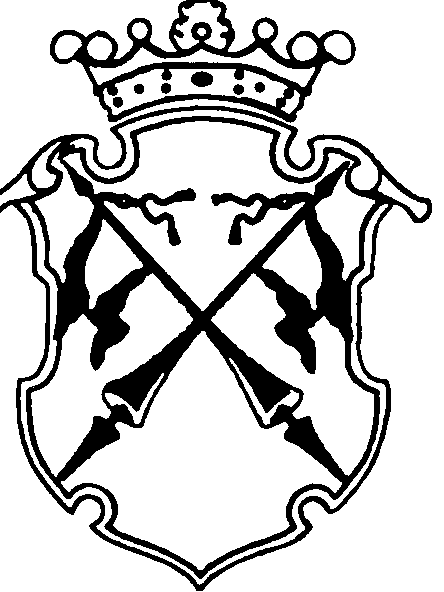 КОНТРОЛЬНО-СЧЕТНЫЙ КОМИТЕТСОРТАВАЛЬСКОГО МУНИЦИПАЛЬНОГО РАЙОНАЗАКЛЮЧЕНИЕКонтрольно-счетного комитета Сортавальского муниципального районана проект Решения Совета Сортавальского муниципального района «О бюджете Сортавальского муниципального района на 2024 год и на плановый период 2025 и 2026 годов»«29» ноября  2023 г.                                                            №151. ОБЩИЕ ПОЛОЖЕНИЯЗаключение Контрольно-счетного комитета Сортавальского муниципального района (далее – Контрольно-счетный комитет) на проект Решения Совета Сортавальского муниципального района «О бюджете  Сортавальского муниципального района на  2024 год и на плановый период 2025 и 2026 годов» (далее – Заключение) подготовлено с учетом требований Бюджетного кодекса Российской Федерации (далее БК РФ), иных нормативно-правовых актов Российской Федерации, Республики Карелия, а также в соответствии с Положением о бюджетном процессе в Сортавальском муниципальном районе, утвержденном в новой редакции Решением Совета Сортавальского муниципального района от 08.09.2021г. №22 (далее – Положение о бюджетном процессе), Положением о контрольно-счетном комитете Сортавальского муниципального района, и иными действующими нормативно-правовыми актами Сортавальского муниципального района.На экспертизу, в Контрольно-счетный комитет, проект Решения о местном бюджете на 2024 год и на плановый период 2024 и 2025 годов с приложением документов и материалов, предусмотренных статьей 184.2 БК РФ, поступил 14 ноября 2023 года, т.е. с соблюдением сроков, установленных ст.20 Положения о бюджетном процессе в Сортавальском муниципальном районе.Перечень документов и материалов, представленных вместе с проектом Решения Совета Сортавальского муниципального района «О бюджете Сортавальского муниципального района на 2024 год и на плановый период 2025 и 2026 годов»  (далее - проект Решения) в полной мере соответствует перечню, определенному ст.184.2 БК РФ. При подготовке заключения Контрольно-счётного комитета учитывалась необходимость реализации положений, содержащихся в Послании Президента РФ Федеральному собранию (в части бюджетной политики и налоговой политики), Указах Президента РФ от 7 мая 2012 года, Стратегии социально-экономического развития Республики Карелия до 2030 года.Выборочно проверено наличие и проведен анализ нормативной и методической базы, регулирующий порядок формирования и расчетов основных показателей проекта Решения.2. АНАЛИЗ ПАРАМЕТРОВ ПРОГНОЗА СОЦИАЛЬНО-ЭКОНОМИЧЕСКОГО РАЗВИТИЯ СОРТАВАЛЬСКОГО МУНИЦИПАЛЬНОГО РАЙОНА, ИСПОЛЬЗУЕМОГО ДЛЯ СОСТАВЛЕНИЯ ПРОЕКТА РАЙОННОГО БЮДЖЕТА НА 2024 ГОД И НА ПЛАНОВЫЙ ПЕРИОД 2025 И 2026 ГОДОВ.Прогноз социально-экономического развития Сортавальского муниципального районаВ соответствии с Бюджетным кодексом Российской Федерации (статья 172) составление проекта бюджета основывается на прогнозе социально-экономического развития соответствующей территории и основных направлениях бюджетной и налоговой политики.Постановлением администрации Сортавальского муниципального района от 07.07.2022г. №67 утвержден порядок разработки Прогноза социально-экономического развития Сортавальского муниципального района на среднесрочный период (далее – Порядок).Согласно ч.4 Порядка, Прогноз социально-экономического развития Сортавальского муниципального района на очередной финансовый год и плановый период включает:- Основные показатели прогноза социально-экономического развития Сортавальского муниципального района на очередной финансовый год и плановый период;- Пояснительная записка к прогнозу социально-экономического развития Сортавальского муниципального района на очередной финансовый год и плановый период;-Предварительные итоги социально-экономического развития Сортавальского муниципального района за истекший период текущего финансового года и ожидаемые итоги социально-экономического развития Сортавальского муниципального района за текущий финансовый год.В составе документов и материалов к проекту Решения на экспертизу представлены:-Основные показатели прогноза социально-экономического развития Сортавальского муниципального района на 2024год и плановый период 2025 и 2026 годов;-Пояснительная записка к прогнозу социально-экономического развития Сортавальского муниципального района на 2024 год и плановый период 2025 и 2026 годов;-Предварительные итоги социально-экономического развития Сортавальского муниципального района за 6 месяцев 2023 года и ожидаемые итоги за 2023 год. Состав Прогноза социально-экономического развития Сортавальского муниципального района на 2024 год и плановый период 2025 и 2026 годов (далее – Прогноз) соответствует составу, утвержденного в Порядке. Проведя анализ содержания составляющих документов Прогноза, Контрольно-счетный комитет пришел к следующим выводам:Предварительные итоги социально-экономического развития Сортавальского муниципального района за 6 месяцев  2023 года и ожидаемые итоги  за 2023 год( далее - Предварительные итоги СЭР)Как и в предыдущие годы  в данном документе, отсутствует сопоставление состояния показателей социально-экономического развития района в сравнении с поставленными целями (одобренные показатели социально-экономического развития Сортавальского муниципального района, принятые за основу при утверждении бюджета на 2023год и плановый период 2024 и 2025 годов).В нарушение п.7.4 Порядка, в частях 2-5, 7, 9 Предварительных итогов СЭР, отсутствует сравнение показателей ожидаемых результатов 2023 года с показателями аналогичного периода 2022года, а так же причин и факторов, которые могут оказать влияние на их ожидаемое достижение.   В результате чего, в данном документе не проводится анализ выполнения запланированных показателей в 2023г., не выявляются основные проблемы социально-экономического развития территории, а как следствие, не принимаются меры к минимизации отрицательных факторов экономического развития. Основные экономические показатели прогноза социально-экономического развития Сортавальского муниципального района на 2024 год и плановый период 2024 и 2025 годовПредставленный Прогноз не имеет реквизитов распорядительного акта администрации Сортавальского муниципального района, которым должен был быть одобрен Прогноз, из чего можно сделать вывод, что в нарушение ч.3 ст.13 Положения о бюджетном процессе в Сортавальском муниципальном районе, данный Прогноз не одобрен администрацией Сортавальского муниципального района.Представленный проект Прогноза содержит три варианта социально-экономического развития Сортавальского муниципального района (пессимистический, базовый, и оптимистический). Для разработки параметров консолидированного бюджета Сортавальского муниципального района в Пояснительной записке к Прогнозу предлагается взять за основу базовый, как наиболее реалистичный вариант развития экономики Сортавальского района, что должно повысить точность бюджетного планирования и минимизировать угрозу несбалансированности районного бюджета.Основные экономические условия формирования проекта бюджета на 2024 год  и на плановый период 2025 и 2026 годов характеризуются следующим образом. В 2024 году объем отгруженных товаров собственного производства, выполненных работ и услуг собственными силами – добыча полезных ископаемых, обрабатывающие производства, производство и распределение электроэнергии, газа и воды, по базовому варианту  предположительно составит 7 375,0 млн. рублей, или 107 процента к оценке 2023года (6 893 млн. рублей).       В 2025 году планируется, что объем достигнет 7 891 млн. рублей (107 процента к уровню 2024 года). В 2026 году показатель планируется в объеме        8 444 млн. руб. (107 процентов к уровню 2025года).По сравнению с одобренными показателями к утвержденному бюджету на 2023-205гг данный показатель в Прогнозе сокращен (на 2024г. на 2628 млн. руб., на 2025 на 2 662г. млн. руб.). Согласно Пояснительной записке причиной изменения показателя послужило прекращение деятельности ряда предприятий и отсутствием альтернативных факторов увеличения выпуска продукции на других предприятиях.В 2024 году объем ввода в действие жилых домов по базовому варианту предположительно составит  10,3 тыс. кв. м.  в общей площади, что на 41,2% меньше оценки 2023г. (25 тыс. кв. м.).   В 2025 и 2026 годах планируется объем по 10тыс. кв. м.  в каждом году планового периода. По сравнению с одобренными показателями к утвержденному бюджету на 2023-2025гг данный показатель в Прогнозе увеличен на 2024г. (на 0,3 тыс. кв. м.) и оставлен в прежнем объеме на 2025 год. Согласно Пояснительной записке, увеличение показателя на 2024 год связано с тем, что показатель планировался на основании данных паспорта регионального проекта Республики Карелия «Жилье».В 2024 году оборот розничной торговли, в базовом варианте, предположительно составит 8 089,1 млн. руб. или 105% к оценке 2023г. (7 703,9 млн.руб.).   В 2025 оборот прогнозируется в объеме 8 493,5 млн. руб. или 105% к уровню 2024 года. В 2026г. показатель прогнозируется в объеме 8 749,2 млн. руб. ( 103%  к 2025г.). По сравнению с одобренными показателями к утвержденному бюджету на 2023-2025гг данный показатель в Прогнозе сокращен  (на 2024 год на 18,7%, на 2025 год на 19,1%). Согласно Пояснительной записке причиной изменения показателя послужило уточнение прогноза индекса потребительских цен.В 2024 году инвестиции в основной капитал, по базовому варианту, предположительно составят 268,0 млн. руб., или 107,2% к оценке 2023г. (250 млн. руб.).   В 2025г. прогнозируется, что объем достигнет 287 млн. руб. или 107% к уровню 2024 года. В 2026г. планируется, что показатель составит 307 млн. руб. (107% к 2025г.). По сравнению с одобренными показателями к утвержденному бюджету на 2023-2025г.г. данный показатель в Прогнозе сокращен (на 2024г. на 732,3 млн. руб., на 2025г на 768,3 млн. руб.). Согласно Пояснительной записке, причиной сокращения объемов показателей стала корректировка показателей, представленных органами государственной статистики с учетом динамики фактического поступления инвестиций в основной капитал за первое полугодие 2023 года.В 2024году и плановом периоде 2025 и 2026 годов, по базовому варианту, уровень зарегистрированной безработицы предположительно составит 0,9% к численности экономически активного населения на конец каждого года или 115,4 % к оценке 2023 года (0,78%). В 2025г. прогнозируется, что уровень в объеме предыдущего года) (0,9%). К 2026г. планируется, что показатель сократится до 0,8%, что на 11,1% меньше предыдущего года планового периода. По сравнению с одобренными показателями к утвержденному бюджету на 2023-2025г.г., данный показатель в Прогнозе оставлен в прежних объемах. В 2024 году среднегодовая численность населения Сортавальского муниципального района, по базовому варианту, предположительно достигнет  23 395 человек, что на 205чел. меньше оценки 2023 года (23600 человек). К 2025 году среднегодовая  численность  населения района предположительно снизится до 23190 человек, что составит 99 процентов к уровню 2024 года. В 2026 году планируется, что показатель составит 22985 чел. (99% к 2025 году).При сопоставлении данного показателя с показателями к утвержденному бюджету видно, что на 2024 год данный показатель снижен на 5755 чел., на 2025 год на 5660 чел. Согласно Пояснительной записке, на изменение показателя повлияли официальные сведения органа государственной статистики, скорректированные с учетом итогов Всероссийской переписи населения 2020 года.В 2024 году численность занятых в экономике, в базовом варианте, предположительно составит  11,88 тыс. чел., что на 0,08% больше оценки 2023г. (11,87 тыс. чел.).   В 2025 и 2026 годах численность занятых в экономике планируется 11,98 тыс. чел.  и 12,08 тыс. чел. соответственно, что на 0,8% больше предыдущего года.По сравнению с одобренными показателями к утвержденному бюджету на 2023-2025г.г., данный показатель сокращен на 2024 год на 0,5 тыс. чел. (2024г.-12,38 тыс. чел.) или на 4%. На 2025г. показатель сокращен на 0,4 тыс. чел. (2025г.-12,38 тыс. чел.) или на 3,2%.Согласно Пояснительной записке, изменение показателя обусловлено перерасчетом показателей баланса трудовых ресурсов.В 2024 году фонд заработной платы с учетом необлагаемой его части, в базовом варианте, предположительно составит 6 826 млн. руб. или 107,3% к оценке 2023г. (6 362 млн.руб.). В 2025 и 2026 годах фонд планируется 7252 млн. руб. и 7706 млн. руб. соответственно (106,2   процентов к уровню предыдущего года в каждом году планового периода). При сопоставлении данного показателя с показателями к утвержденному бюджету видно, что на 2024 - 2026 годы данный показатель увеличен на 577 млн. руб. на 2025 год. Согласно Пояснительной записке, на изменение показателя повлияло изменение методики расчета.Таким образом, наблюдается незначительный рост темпов роста по большинству экономических показателей. Согласно Прогнозу, внутренние условия характеризуются:достижением уровня инфляции (декабрь к декабрю предыдущего года) в 2024г. -4%, в 2025г. – 4%, в 2026 -4% сокращением численности экономически активного населенияКак видно из анализа, основные экономические показатели, представленные к проекту Решения, практически по всем позициям отличаются от показателей, принятых за основу при утверждении бюджета на 2023 год и на плановый период 2024 и 2025 годов, что свидетельствует о недостаточной точности прогноза. Кроме того, несмотря на то, что согласно п.2.2 Порядка, разработчик, совместно с участниками разработки Прогноза, разрабатывает основные параметры Прогноза, к которым в том числе относятся налогооблагаемая прибыль и среднегодовая остаточная стоимость облагаемого имущества, данные экономические показатели не представлены в числе основных экономических показателей социально-экономического развития Сортавальского муниципального района на 2024 год и плановый период 2025 и 2026 годов.Вообще исключены из состава показателей социально-экономического развития района показатели, участвующие в расчете доходов: от перечисления части прибыли, остающиеся после уплаты налогов и иных обязательных платежей муниципальных унитарных предприятий, от использования имущества, находящегося в муниципальной собственности, от продажи материальных и нематериальных активов.   Данный факт не соответствует принципу эффективности, установленного ст. 34 БК РФ,  согласно которому при распоряжении муниципальным имуществом собственник должен исходить из принципа эффективного его использования. Кроме того, усматривается нарушение ч.2 ст.172 Бюджетного кодекса РФ, т.к. составление проекта бюджета должно основываться на прогнозе социально-экономического развития.Бюджетный  прогноз Сортавальского муниципального районаВ составе документов и материалов к проекту Решения о бюджете представлен проект Бюджетного прогноза Сортавальского муниципального района на период до 2026 года.Представленный проект Бюджетного прогноза разработан на шесть лет и содержит прогноз основных характеристик бюджета Сортавальского муниципального района, консолидированного бюджета Сортавальского муниципального района с учетом базового варианта долгосрочного прогноза, который характеризует основные тенденции и параметры развития экономики в условиях консервативных траекторий изменения внешних и внутренних факторов при сохранении основных тенденций изменения эффективности использования ресурсов, невысокий потребительский спрос и незначительное повышение доступности кредитов. Данный вариант предусматривает проведение умеренно-консервативной инвестиционной политики, среднегодовой прирост промышленного производства 7,0 % и сохранение относительно низкой конкурентоспособности организаций, среднегодовая инфляция 4,0%-4,5%.В соответствии с п.2 ч. 4 Порядка представленный проект Бюджетного прогноза имеет описание параметров вариантов и обоснование выбора варианта долгосрочного прогноза в качестве базового для целей бюджетного прогноза.Основные направления бюджетной и налоговой политики Сортавальского муниципального районаОдновременно с проектом Решения Совета Сортавальского муниципального района «О бюджете Сортавальского муниципального района на 2024 год и на плановый период 2025 и 2026 годов» Администрацией Сортавальского муниципального района представлены Основные направления бюджетной и налоговой политики Сортавальского муниципального района на 2024 год и  на плановый период 2025 и 2026 годов (далее – ОНБиНП). Согласно представленному документу, бюджетная и налоговая политика на среднесрочный период 2024-2026 годов ориентирована на достижение стратегической цели – повышение качества жизни населения Сортавальского муниципального района за счет создания условий для обеспечения граждан доступными и качественными муниципальными услугами и обеспечения социальной защищенности в условиях продолжающегося влияния санкционных ограничений на российскую экономику и финансовый рынок со стороны недружественных стран.Основные направления бюджетной политики района будут направлены на обеспечение уровня оплаты труда работников муниципальных учреждений района в соответствии с решениями, принятыми на федеральном уровне, на сохранение социальных выплат населению, на сохранение политики бездефицитного бюджета района. Согласно Бюджетной политике на 2024 год и плановый период 2025 и 2026 годов, основное внимание при исполнении бюджета будет уделено эффективности бюджетных расходов посредством безусловного исполнения действующих расходных обязательств, в том числе с учетом их оптимизации и повышения эффективности использования финансовых ресурсов.В части проведения эффективной долговой политики определены задачи на период 2024-2026годов, направленные на обеспечение сбалансированности бюджета Сортавальского муниципального района, сохранения долговой нагрузки бюджета Сортавальского муниципального  района  в рамках  параметров, установленных соглашениями о реструктуризации и о замещении коммерческого долга, заключенными с Министерством финансов Республики Карелия , поддержания долговой устойчивости Сортавальского муниципального района на уровне не ниже средней группы заемщиков. Цели и приоритеты долговой политики в сфере управления муниципальным долгом будут направлены на привлечение заимствований в необходимых для исполнения бюджета объемах, минимизацию расходов на обслуживание долга, нивелированию рисков бюджета. Бюджетная политика в сфере межбюджетных отношений в 2024-2026 годах будет сосредоточена на решении задач, направленных на содействие сбалансированности бюджета муниципального образования, повышению эффективности бюджетных расходов и бюджетной консолидации, повышению ответственности за использование бюджетных средств.В части обеспечения прозрачности (открытости) бюджета Сортавальского муниципального района, одной из задач бюджетной политики на 2024-2026 годы является перевод всего бюджетного процесса в электронную форму посредством размещения информации о муниципальных финансах на едином портале бюджетной системы Российской Федерации в соответствии с установленными требованиями.Налоговая политика Сортавальского муниципального района в 2024- 2026годах будет направлена на поддержание сбалансированности бюджета Сортавальского муниципального района, стимулирование предпринимательской активности в целях расширения налогооблагаемой базы и увеличения налогового потенциала. Основными целями налоговой политики Сортавальского муниципального района в трехлетней перспективе являются, с одной стороны, сохранение бюджетной устойчивости и увеличение налогового потенциала посредством получения необходимого объема бюджетных доходов, с другой стороны, поддержка предпринимательской и инвестиционной активности, обеспечение социальных гарантий.Для достижения намеченных целей в долговой политике поставлены ряд задач, решение которых будет направлено на усиление взаимодействия с налоговыми органами, с налоговыми агентами, с органами федерального казначейства в целях повышения собираемости налоговых доходов в бюджет района, сокращению задолженности по платежам в бюджет, а также взаимодействие в части постановки на налоговый учет организаций, осуществляющих деятельность на территории Сортавальского муниципального района, головные структуры которых состоят на учете в других регионах Российской Федерации, на активизацию работы по ликвидации неформальной занятости в районе, легализации «теневой» заработной платы, на создание системы учета, контроля и оценки налоговых расходов, на увеличение доходной части бюджета посредством  контроля за  соблюдением организациями законодательства в части полноты и своевременности выплаты заработной платы, на повышение эффективности управления муниципальным имуществом.   3. АНАЛИЗ ОСНОВНЫХ ПАРАМЕТРОВ ПРОЕКТА БЮДЖЕТА СОРТАВАЛЬСКОГО МУНИЦИПАЛЬНОГО РАЙОНА НА 2024 ГОД И НА ПЛАНОВЫЙ ПЕРИОД 2025 и 2026 ГОДОВПроект бюджета Сортавальского муниципального района на 2024 год и плановый период 2025 и 2026 годов сформирован с объемом доходов на 2024 год в сумме 1 053 780,5 тыс. руб., на 2025 год – 904 858,1 тыс. руб., на 2026 год – 845 029,8 тыс. руб. Объем расходов сформирован на 2024 год в сумме 1 061 780,5 тыс. руб., на 2025 год – 883 091,0 тыс. руб., на 2026 год – 825 262,7 тыс. руб. Дефицит бюджета сформирован на 2024 год в объеме 8 000,0 тыс. руб. На плановый период 2025 и 2026 годов сформирован профицит бюджета в объеме 21 767,2 тыс. руб. и 19 797,2 тыс. руб. соответственно.Динамика основных параметров бюджета Сортавальского муниципального района свидетельствует о снижении общего объема доходов и расходов по сравнению с оценкой ожидаемого исполнения бюджета Сортавальского муниципального района за 2023год.Снижение прогнозируемого объема доходов бюджета Сортавальского муниципального района к уровню 2023 года в 2024 году составляет 223 115,5 тыс. руб., в 2025 году – 372 037,9 тыс. руб., в 2026 году – 7431 866,2 тыс. руб. или на 17,5 %, 29,1%, 33,8% соответственно. Снижение прогнозируемого объема собственных доходов бюджета Сортавальского муниципального района к оценке 2023 года в 2024 году составит 45 437,3 тыс. руб. или на 9,6%, в 2025 году снизится на 32 241,1 тыс. руб. или на 6,8%, в 2026году снизится на 10 717,9 тыс. руб. или на 2,3%.Структура доходов бюджета Сортавальского муниципального района выглядит следующим образом:  2024 годналоговые и неналоговые доходы – 40,5 процентов;безвозмездные поступления-59,5 процентов.2025 годналоговые и неналоговые доходы – 48,8 процентов;безвозмездные поступления-51,2 процентов.2026 годналоговые и неналоговые доходы – 54,8 процентов;безвозмездные поступления-45,2 процентов.Объем безвозмездных поступлений из бюджетов другого уровня планируется в 2024 году в объеме 624 915,8 тыс. рублей, в 2025 году – 462 797,2 тыс. руб., в 2026 году – 381 445,7 тыс. руб. с сокращением по сравнению с оценкой 2023 года  в 2024 году на 177 310,2 тыс. руб. или на 22,1% .В плановом периоде 2025г. произойдет сокращение объема по отношению к предыдущему году на  162 118,6 тыс. руб. или на 25,9%, а в 2026 году к уровню прошлого года произойдет сокращение объема на 81 351,5 тыс. руб. или на 17,6%. Проект бюджета Сортавальского муниципального района на 2024 год и плановый период 2025 и 2026годов сформирован в условиях распределения дотации из республиканского бюджета на выравнивание бюджетной обеспеченности бюджету Сортавальского муниципального района на 2024 в объеме 15 404,0 тыс. руб. На плановый 2025 и 2026 годов дотация не предусмотрена.В составе безвозмездных поступлений планируются доходы от прочих безвозмездных поступлений в 2024 году и в каждом году планового периода 2025-2026 годов  по 274,0 тыс. руб. ежегодно.При формировании проекта бюджета в условиях сокращения объема прогнозируемых доходов планируется снижение расходов в 2024 году и плановом периоде 2025 и 2026 годов по сравнению с оценкой ожидаемого исполнения за 2023 год. Расходы бюджета Сортавальского муниципального района на 2024 год запланированы в объеме 1 061 780,5 тыс. рублей, на 2025 год в объеме 883 091,0 тыс. руб., на 2026 год в объеме 825 262,7 тыс. руб. что составляет 77,7%, 66,3% и 61,9% к уровню ожидаемого исполнения за 2023 год (1 332 278 тыс. рублей) соответственно. Приоритетными направлениями расходов Сортавальского муниципального района в 2024 году по-прежнему будут являться расходы, направляемые на образование 71,6% (2023- 61%);  общегосударственные вопросы 8,4% (2023 г. – 8%); физическая культура и спорт 6,9% (2023г. – 4,5%);  культура, кинематография 4,6%; (2023 г. – 6,4%); социальная политика 3,6% ( 2023г. – 4%); жилищно-коммунальное хозяйство 1,7% (2023г.- 9,7%).В плановом периоде 2025 и 2026 годов структура расходов бюджета района несколько изменится, приоритетными планируются направления : образование (2025г. – 73,25%,  2026г. – 68,8%), общегосударственные вопросы ( 2025г. – 7,3%,  2026г. – 11%), физкультура и спорт (2025г. – 6,18%, 2026г. – 6,9%), культура и кинематография (2025г. -4,8%, 2026г. – 5%), социальная политика (2025г. – 3,7%, 2026г. – 3,1%), доля расходов на жилищно-коммунальное хозяйство сократится в 2025г и в 2026г. до  0,9% и до 0,8% соответственно, но доля расходов на обслуживание муниципального долга увеличится и составит в 2025г. 2,6%, а в 2026г. 2,9% от общего объема расходов районного бюджета. Проект бюджета Сортавальского муниципального района на 2024-2026 годы сформирован в программном формате. На 2024 год предусмотрены бюджетные ассигнования на реализацию 8 муниципальных программ, на плановый период 2025 и 2026 годов предусмотрены бюджетные ассигнования на реализацию 7 муниципальных программ ежегодно. Расходы на реализацию муниципальных программ охватят в 2024 году 96,4 процентов; в 2025 и  2026 годах – 98,1% и 95,6% соответственно от общих расходов районного бюджета. Наибольшая доля расходов в общих расходах на реализацию мероприятий муниципальных программ в 2024-2026годах будет направлена по стратегическому направлению социально-экономического развития Сортавальского муниципального района «Развитие человеческого потенциала»Согласно Программе муниципальных внутренних заимствований Сортавальского муниципального района, в проекте бюджета на 2024-2026г. не предусмотрено привлечение бюджетных кредитов из республиканского бюджета. Привлечение кредитов кредитных организаций в проекте бюджета предусмотрены на 2024 год в объеме 157 330,7 тыс. рублей, на 2025г. 162 330,7 тыс. руб., на 2026г. в объеме 169 330,7 тыс. руб.Возврат бюджетных  кредитов планируется в 2024 году в объеме 0 тыс. руб., в 2025 году – 34 767,15 тыс. руб., в 2026году – 26 767,15 тыс. руб.. Возврат кредитов кредитных организаций в 2024 году планируется в объеме 149 330,7 тыс. руб., в 2025 году 157 330,7 тыс. руб., в 2026 году 162 330,7 тыс. руб.Согласно ч.2 ст.106 БК РФ, общая сумма привлечения средств в соответствующем финансовом году не должна превышать общую сумму средств, направляемых на финансирование дефицита бюджета местного бюджета, и объемов погашения долговых обязательств муниципального образования.В проекте бюджета в 2024 году объем привлечения (157 330,7 тыс. руб.) не превысит сумму средств, направляемых на погашение долговых обязательств (149 330,7 тыс. руб. +8 000,0 тыс. руб. = 157 330,7 тыс. руб.). В плановом периоде 2025 и 2026 годов, ограничения, установленные ч.2 ст.106 БК, также не нарушены.  Объем внутреннего муниципального долга на  01.01.2024 года прогнозируется в объеме 210 865 тыс. рублей, на 01.01.2025 год – 218 865 тыс. рублей и на 01.01.2026 год – 189 097,85 тыс. рублей. Согласно ч.5 ст. 107 БК РФ, объем муниципального долга не должен превышать утвержденный решением о местном бюджете на очередной финансовый год и плановый период (очередной финансовый год) общий объем доходов местного бюджета без учета утвержденного объема безвозмездных поступлений и (или) поступлений налоговых доходов по дополнительным нормативам отчислений от налога на доходы физических лиц. В проекте бюджета общий объем доходов бюджета района без объема безвозмездных поступлений планируется на 2024г. 428 590,7 тыс. руб., на 2025 год – 441 786,9 тыс. руб. и на 2026 год в сумме 463 310,1 тыс. руб.  Следовательно, ограничения, установленные ч.5 ст. 107 БК РФ в проекте бюджета на 2024-2026 годы соблюдены.Удельный вес муниципального долга в общем объеме доходов бюджета без учета объема безвозмездных поступлений сократится с 47,7 процентов в  2024 году до 40,8 процентов к 2026 году. Расходы на обслуживание муниципального долга на 2024-2026 годы спроектированы в объеме 18 155,0 тыс. руб., 22 770,0 тыс. руб. и  23 016,0 тыс. руб. соответственно и составят 1,7%, 2,6% и 2,9%  от общего объема расходов на 2024-2026г.г. соответственно. Прогнозируемые расходы, связанные с погашением и обслуживанием муниципального долга остаются значительными. Объем расходов  на погашение и обслуживание муниципального долга в процентах к общему объему заимствований (коэффициент покрытия) составит в 2024 году 106,5%, в 2025 году 132,4%, в 2026 году 125,3%. 4. РЕЗУЛЬТАТЫ ПРОВЕРКИ И АНАЛИЗА ПРОГНОЗА ДОХОДОВ ПРОЕКТА БЮДЖЕТА СОРТАВАЛЬСКОГО МУНИЦИПАЛЬНОГО РАЙОНА НА 2024 ГОД И ПЛАНОВЫЙ ПЕРИОД 2025 И 2026 ГОДОВ.4.1. В соответствии с проектом, доходы районного бюджета в 2024 году составят 1 053 780,5 тыс. рублей, в том числе налоговые доходы – 328 923,1 тыс. рублей или 31,2 % объема доходов районного бюджета, неналоговые доходы – 99 667,6 тыс. рублей (9,5 %), безвозмездные поступления 625 189,8 тыс. рублей (59,3 %).В 2025 году доходы районного бюджета составят 904 858,1 тыс. рублей, в том числе налоговые доходы – 348 281,3  тыс. рублей, или 38,5 % объема доходов районного бюджета, неналоговые доходы – 93 505,6 тыс. рублей (10,3 %), безвозмездные поступления – 463 071,2 тыс. рублей (51,2 %).В 2026 году доходы районного бюджета составят 845 029,8 тыс. рублей, в том числе налоговые доходы – 368 546,5 тыс. рублей, или 43,6 % объема доходов районного бюджета, неналоговые доходы – 94 763,6 тыс. рублей (11,2%), безвозмездные поступления – 381 719,7 тыс. рублей (45,2 %).Доходы районного бюджета спрогнозированы в условиях действующего на день внесения проекта о бюджете на 2024 год и на плановый период 2025 и 2026 годов в представительный орган Сортавальского муниципального района законодательства о налогах и сборах и бюджетного законодательства РФ, а также законодательства РФ, законов субъектов РФ и муниципальных правовых актов Совета Сортавальского муниципального района, устанавливающих неналоговые доходы районного бюджета. 4.2. Оценка полноты и соответствия состава информации, содержащейся в реестре источников доходов районного бюджета, требованиям Бюджетного кодекса Российской Федерации и иным нормативным правовым актам показала следующее.В Реестр источников доходов бюджета Сортавальского муниципального района (далее  Реестр), представленный в составе документов и материалов одновременно с проектом бюджета, включена информация соответствующая составу информации, предусмотренной ст.11 «Общих требований к составу информации, порядку формирования и ведения реестра источников доходов Российской Федерации, реестра источников доходов федерального бюджета, реестров источников доходов бюджетов субъектов Российской Федерации, реестров источников доходов местных бюджетов и реестров источников доходов бюджетов государственных внебюджетных фондов», утвержденных Постановлением Правительства Российской Федерации от 31 августа 2016 г. № 868.При анализе информации, содержащейся в Реестре, нарушений не установлено. 4.3. Динамика показателей доходной части бюджета Сортавальского муниципального района за пятилетний период (с 2022 по 2026 годы) представлена в таблице:                                                                     (тыс. руб.)Доходы проекта бюджета Сортавальского муниципального района на 2024 год предусмотрены в объеме 1 053 780,5 тыс. рублей, что ниже ожидаемого уровня текущего 2023 года на 223 115,5 тыс. рублей, или на 17,5 процентов. Снижение доходов бюджета в 2024 году по сравнению с 2023 годом произошло за счет планируемого снижения поступлений как налоговых, так и неналоговых доходов на общую сумму 45 437,3 тыс. рублей, или на 9,6 процентов, а также снижения безвозмездных поступлений на 177 678,2 тыс. руб. или на 22,1 процентов.В плановом периоде 2025 года прогнозируется сокращение общего объема доходной части районного бюджета к предыдущему году  на 14,1 процентов, что в абсолютном выражении составит 148 922,4 тыс. руб.В 2026 году по отношению к 2025 году  прогнозируется сокращение общего объема доходной части бюджета на  6,6 процентов или на 59 828,3 тыс. рублей.В 2026 году по сравнению с 2023 годом налоговые поступления увеличатся на 3 674,5 тыс. руб. или на 1 процент, неналоговые доходы бюджета сократятся на  14 392,4 тыс. рублей, или на 13,2 процентов. Удельный вес налоговых доходов в общем объеме доходов бюджета в 2023 году по сравнению с 2022годом увеличится на 8,8 процентных пункта и составит 28,6 процентов (в 2022 году – 19,8 процентов). В 2024 году удельный вес налоговых доходов составит 31,2 процентов (рост 2,6 процентных пунктов к 2023 году), в 2025 году – 38,5 процентов (рост на  7,3 процентных пунктов к 2024году), в 2026 году – 43,6 процентов (рост 5,1 процентных пункта к предыдущему году). Основную долю в составе налоговых доходов в 2024-2026 годах занимает налог на доходы физических лиц: в 2024г.– 93,7 процентов (308 235,9 тыс. рублей), в 2025 г. – 94 процентов (327 258,4 тыс. руб.), в 2026 г. – 94,2 процентов (347 279,2 тыс. руб.). Удельный вес неналоговых доходов в общем объеме доходов бюджета в 2024 году по сравнению с 2023 годом увеличится на 1 процентный пункт и составит 9,5 процентов (в 2023 году – 8,5 процентов). В 2025 году удельный вес неналоговых доходов составит 10,3 процентов (рост к 2024 году – 0,8 процентных пунктов), в 2026 году удельный вес неналоговых доходов в общем объеме доходов района прогнозируется 11,2 процентов (увеличение к предыдущему году составит 0,9 процентов).Основную долю в составе неналоговых доходов будут занимать доходы от оказания платных услуг и компенсации затрат государства: в 2024году – 55,9 процентов (55 741,4 тыс. рублей), в 2025 году – 59,6 процентов (55 741,4 тыс. руб.), в 2026 году – 58,8 процентов (55 741,4 тыс. руб.). Также значительный удельный вес в составе неналоговых доходов как в 2024году, так и в плановом периоде будет занимать доходы от использования имущества, находящегося в муниципальной собственности: в 2024 году 30,9 процентов (30 832,2 тыс. руб.), в 2025 и 2026 годах 34,2% и 35,0% соответственно (31 970,2 тыс. руб. и 33 228,2 тыс. руб. соответственно).4.3.1. Налоговые доходы бюджета Сортавальского муниципального районаНалоговые доходы бюджета Сортавальского муниципального района на 2024 год прогнозируются в объеме 328 923,1  тыс. руб., на 2025г.- 348 281,3 тыс. руб., на 2026г.- 368 546,5 тыс. руб.В сравнении с 2023 годом поступления налоговых доходов в 2024 году прогнозируются со снижением объема на 9,9 процентов. В плановом периоде 2025 по сравнению с 2024годом прогнозируется рост на 5,9 процентных пункта. На 2026 год планируется увеличение темпов роста налоговых доходов к предыдущему году планового периода на 5,8 процентов.Наибольшую долю налоговых доходов бюджета в 2024-2026 годах по-прежнему будут составлять поступления от уплаты налога на доходы физических лиц. Динамика прогнозируемого поступления налога на доходы физических лиц, а также поступлений по другим основным налоговым источникам представлена в таблице:                                                                     (тыс. руб.)Анализ приведенных данных свидетельствует, что доходы бюджета от поступлений налога на доходы физ. лиц в 2024 году в абсолютных значениях снижаются на 34 552,1 тыс. руб. или на 10 процентов по отношению к оценке 2023 года. В  2024 году по двум из четырех налоговых источников планируется сокращение прогнозируемого объема, что повлияет на снижение общего объема поступлений по налоговым источникам на 35 948,9 тыс. руб. или на 9,9 процентов по отношению к оценке 2023 года.  В планируемом периоде 2025 и 2026 годов прогнозируется рост по всем четырем  налоговым источникам по сравнению с предыдущим годом. Темпы роста общего объема налоговых источников в плановом периоде 2025 и 2026 годах увеличатся к предшествующему году на 5,9 и на 5,8 процентных пункта соответственно, но по отношению к оценке 2023 года, прогнозируется сокращение общего объема прогнозируемого поступления налоговых источников  в 2024 году на 4,6 , а на 2026год незначительное увеличение на 1 процентный пункт.Ниже представлен анализ прогнозируемых поступления в бюджет Сортавальского муниципального района в разрезе основных налоговых источников. 4.3.1.1.Динамика доходов от уплаты налога на доходы физических лиц в 2023 -2026 годах приведена в следующей таблице:Согласно Пояснительной записке, поступление налога в бюджет Сортавальского муниципального района спрогнозировано исходя из норматива отчисления в бюджет Сортавальского муниципального на территории городских поселений - 33%, на территории сельских поселений – 41%. Прогноз налога на доходы физических лиц с доходов, источником которых являются налоговые агенты, определен на основе прогнозируемого фонда заработной платы на 2024 год в размере 6 826 млн. рублей в соответствии с данными прогноза социально-экономического развития Сортавальского муниципального района на 2024 год и на плановый период 2025 и 2026 годов, а также сложившейся динамики налоговых вычетов согласно форм налоговой отчетности 5-НДФЛ и 5-ДДК, представленных Управлением Федеральной налоговой службы по Республике Карелия. В представленных материалах к проекту Решения не представлен расчет по данному виду налогового дохода.Анализ изменения экономического показателя социально-экономического развития района «Фонд заработной платы с учетом необлагаемой его части», который участвует в расчете объема прогнозного поступления дохода от налога на физических лиц с доходов, источником которых являются налоговые агенты, показал, что  при объеме данного экономического показателя по оценке 2023г. 6362 млн. руб.,  спрогнозирован объем поступления в 2023 году 270 144,0 тыс. руб., при нормативе распределения на 2023 год 33% с территорий городских поселений и 41% с территорий сельских поселений. При уточненном объеме данного экономического показателя на 2024 год (6826 млн. руб.) спрогнозирован объем поступления дохода 284 434,1 тыс. руб. при нормативе распределения на 2024 год 33% с территорий городских поселений и 41% с территорий сельских поселений. Таким образом, при увеличении экономического показателя «Фонд заработной платы с учетом не облагаемой его части» на 464 млн. руб. или на 7,3% и при сохранении норматива распределения, объем прогнозируемого поступления дохода увеличится на 14 290,1 тыс. руб. или на 5,3%. В плановом периоде 2025-2026 годов наблюдается увеличение дохода пропорционально увеличению экономического показателя (рос объема дохода на 6,2%, по отношению к предыдущему году, пропорционален росту экономического показателя на 6,2 %,по отношению к предыдущему году , в каждом году планового периода). В Пояснительной записке не содержится информации о том, какой фактор повлиял на не пропорциональный рост  прогнозируемого объема данного вида налогового дохода на 2024 год. 4.3.1.2.Динамика доходов от уплаты акцизов по подакцизным товарам (продукции), производимым на территории Российской Федерации в 2023 -2026годах приведена в следующей таблице:Согласно Пояснительной записке к проекту Решения, прогноз поступления доходов  в бюджет Сортавальского муниципального района от уплаты акцизов на нефтепродукты (дизельное топливо, моторные масла для дизельных и (или) карбюраторных (инжекторных) двигателей, автомобильный бензин) прогнозируется исходя данных предоставленных Министерством финансов Республики Карелия, исходя из норматива 0,0694% (0,0711 процента в 2023 году ) в соответствии с приложением 13 к проекту закона «О бюджете Республики Карелия на 2024 год и плановый период 2025-2026 годов». В представленных материалах к проекту Решения не представлен расчет по данному виду налогового дохода4.3.1.3. Динамика доходов от уплаты налогов на совокупный доход в 2023-2026 годах приведена в следующей таблице:В состав налогов на совокупный доход входят: налог, взимаемый в связи с применением патентной системы налогообложения, единый сельскохозяйственный налог и налог взимаемый в связи с применением упрощённой системы налогообложения.  Согласно Пояснительной записке к проекту Решения, в основу расчета прогноза поступлений налогов на совокупный доход приняты данные администратора доходов – Управлением Федеральной налоговой службы по Республике Карелия, исходя из сложившейся динамики налоговой базы на основе статистической налоговой отчетности по форме 5-УСН, динамики фактического поступления налога и его собираемости.В представленных материалах к проекту Решения не представлен расчет по данному виду налогового дохода.4.3.1.4. Динамика доходов от поступлений государственной пошлины в 2023 -2026 годах приведена в следующей таблице:Согласно Пояснительной записке, прогноз поступления государственной пошлины осуществлен на основе показателей главных администраторов доходов – Управления Федеральной налоговой службы по Республике Карелия, Администрации Сортавальского муниципального района, В представленных материалах к проекту Решения не представлен расчет по данному виду налогового дохода.4.3.2. Неналоговые доходы бюджета Сортавальского муниципального районаНеналоговые доходы бюджета Сортавальского муниципального района на 2024 год прогнозируются в объеме 99 667,6 тыс. руб., на 2025г. в объеме 93 505,6 тыс. руб., на 2026г. в объеме 94 763,6 тыс. руб.В сравнении с 2023 годом поступление неналоговых доходов на 2024 год прогнозируется с сокращением объема, составляющим 8,7 процентов. В плановом периоде 2025 года планируется сокращение темпов роста неналоговых доходов на 6,2 процентов к 2024 году, а в 2026году к предыдущему году планового периода планируется с незначительным увеличением объема на 1,3 процентов.Динамика прогнозируемого поступления по основным неналоговым источникам представлена в таблице:Анализ приведенных данных свидетельствует, что доходы бюджета в абсолютных значениях и в процентах по неналоговым источникам в 2024 году по отношению к оценке 2023 года сократятся на 9 488,4 тыс. руб. или на 8,7 процентных пункта. На сокращение общего объема существенно повлияло сокращение прогнозируемого объема поступлений по доходам от продажи материальных и нематериальных активов (-37,7%). В планируемом периоде 2025 года прогнозируется снижение объема поступлений по сравнению с 2024 годом на 6 162,0 тыс. руб. или на 6,2 процентов. Плановый период 2026 года спрогнозирован с незначительным увеличением по отношению к предыдущему году объема неналоговых источников на 1 258,0 тыс. руб. По отношению к оценке 2023 года в плановом периоде также прогнозируется сокращение темпов роста. Неналоговые доходы бюджета в каждом году планового периода сократятся по отношению к оценке 2023года  на 14,3 процентов и на 13,2 процентов соответственно.Ниже приведен анализ прогнозируемых поступлений в бюджет Сортавальского муниципального района в разрезе основных неналоговых источников. 4.3.2.1. Динамика доходов от использования имущества, находящегося в государственной и муниципальной собственности в 2023 -2026 годах приведена в следующей таблице:4.3.2.1.1. Проценты, полученные от предоставления бюджетных кредитов внутри страны за счет средств бюджетов муниципальных районов на 2024-2026 годы прогнозируются в объеме 8,0 тыс. руб. на 2024год и на 2025 год в сумме 2,18 тыс. руб. На плановый 2026 год объем не прогнозируется.  Согласно Пояснительной записке, данный вид неналогового дохода спрогнозирован Главным администратором доходов районного бюджета - Финансовым управлением Сортавальского муниципального района с учетом ожидаемого поступления доходов по действующим и планируемым к выдаче договорам о предоставлении бюджетных кредитов из бюджета Сортавальского муниципального района бюджетам городских и сельских поселений и ставки рефинансирования Центрального банка Российской Федерации4.3.2.1.2. Доходы, получаемые в виде арендной платы за земельные участки, государственная собственность на которые не разграничена на 2024-2026годы прогнозируются в объеме 25 372,4 тыс. рублей, 26 516,2 тыс. руб. и 27 776,4 тыс. руб. соответственно.   Согласно Пояснительной записке, данный вид неналогового дохода спрогнозирован на основании данных главных администраторов доходов, рассчитанных в соответствии с утвержденной главными администраторами методикой прогнозирования поступлений доходов в местный бюджет, исходя из прогнозируемого количества земельных участков, переданных (планируемых к передаче/выбытию) в аренду и ставок арендной платы, установленных Законом Республики Карелия от 10 июня 2013 года № 1712-ЗРК «О некоторых вопросах регулирования земельных отношений в Республике Карелия» с учетом порядка определения размера арендной платы, утвержденного постановлением Правительства Республики Карелия от 17 апреля 2014 года № 120-П «Об установлении арендной платы за использование земельных участков, находящихся в собственности Республики Карелия или государственная собственность на которые не разграничена»4.3.2.1.3. Доходы, получаемые в виде арендной платы, а также средства от продажи права на заключение договоров аренды за земли, находящиеся в собственности муниципальных районов (за исключением земельных участков муниципальных бюджетных и автономных учреждений) на 2024-2026 годы прогнозируются в объеме 1 100,0 тыс. рублей на каждый год проекта бюджета.Согласно Пояснительной записке, данный вид неналогового дохода спрогнозирован с учетом прогноза Администрации Сортавальского муниципального района4.3.2.1.4. Доходы, от сдачи в аренду имущества, находящегося в оперативном управлении органов управления муниципальных районов и созданных ими учреждений (за исключением имущества муниципальных бюджетных и автономных учреждений) на 2024-2026 годы прогнозируются в объеме 832,2 тыс. рублей на каждый год проекта бюджета.Согласно Пояснительной записке, данный вид неналогового дохода спрогнозирован с учетом прогноза Районного комитета образования Сортавальского муниципального района.4.3.2.1.5. Доходы от сдачи в аренду муниципального имущества, составляющего казну муниципальных районов (за исключением земельных участков) на 2024-2026 годы прогнозируются в объеме 1033,2 тыс. рублей на каждый год проекта бюджета.Согласно Пояснительной записке, данный вид неналогового дохода спрогнозирован с учетом прогноза Администрации Сортавальского муниципального района исходя из прогнозируемого количества договоров аренды.4.3.2.1.6. Прочие поступления от использования имущества, находящегося в собственности муниципального района (за исключением имущества муниципальных бюджетных и автономных учреждений,  а также имущества муниципальных унитарных предприятий, в том числе казенных)  на 2024-2026 годы прогнозируются в объеме 1077,6 тыс. рублей на каждый год проекта бюджета.Согласно Пояснительной записке, данный вид неналогового дохода спрогнозирован с учетом прогноза Администрации Сортавальского муниципального района исходя из объема поступление платы за наем жилых помещений с учетом объема жилых помещений, находящегося в собственности муниципального района.4.3.2.1.7. Плата, поступившая в рамках договора за предоставление права на размещение и эксплуатация нестационарного торгового объекта, установку и эксплуатация рекламных конструкций на землях или земельных участках, находящихся в собственности муниципальных районов, и на землях или земельных участках, государственная собственность на которые не разграничена на 2024-2026годы прогнозируются в объеме 1 408,8 тыс. рублей на каждый год проекта бюджета.Согласно Пояснительной записке, данный вид неналогового дохода спрогнозирован с учетом прогноза Администрации Сортавальского муниципального района исходя из прогнозируемых поступлений по заключенным 23 договорам. В виду того, что в Прогнозе социально-экономического развития Сортавальского муниципального района на 2024 год и на плановый период 2025 и 2026 годов отсутствуют показатели, которые должны являться основой для определения прогнозируемых объемов поступлений по данным  неналоговым источникам, то в  нарушение ч.1 ст. 174.1 БК РФ, Главные администраторы доходов бюджета Сортавальского муниципального района спрогнозировали объем поступлений не основываясь на Прогнозе социально-экономического развития.В представленной Пояснительной записке не содержится информация при каком уровне собираемости спрогнозирован объем поступлений, а также отсутствует информация о дополнительных поступлениях, спрогнозированная по данным задолженности предыдущих периодов и результатам работы по взысканию задолженности по данным неналоговым источникам. 4.3.2.2. Динамика доходов от платежей за пользование природными ресурсами в 2023 -2026 годах приведена в следующей таблице:4.3.2.2.1. Плата за выбросы загрязняющих веществ в атмосферный воздух стационарными объектами  на  2024 год и на плановый период 2025 и  2026 годов прогнозируются в объеме 118,0 тыс. рублей ежегодно. 4.3.2.2.2. Плата за сбросы загрязняющих веществ в водные объекты на 2024 год и на плановый период 2025 и 2026 годов  прогнозируются в объеме 728,0 тыс. рублей ежегодно. 4.3.2.2.3. Плата за размещение отходов производства на  2024 - 2026 годы прогнозируются в объеме 379,0 тыс. рублей ежегодно. 4.3.2.2.4. Плата за размещение твердых коммунальных отходов на  2024 - 2026 годы прогнозируются в объеме 950,0 тыс. рублей ежегодно.Согласно Пояснительной записке к проекту бюджета, прогнозируемый объем поступлений  доходов от платы за негативное воздействие на окружающую среду определен главным администратором доходов Сортавальского муниципального района Балтийско - Арктического межрегионального управления Федеральной службы по надзору в сфере природопользования, 4.3.2.3. Динамика доходов от оказания платных услуг (работ) и компенсации затрат государства в 2023 -2026 годах приведена в следующей таблице:4.3.2.3.1.Прочие доходы от оказания платных услуг (работ) получателями средств бюджетов муниципальных районов на  2024-2026годы прогнозируются в объеме 53 506,6 тыс. рублей ежегодно. 4.3.2.3.2. Доходы, поступающие в порядке возмещения расходов, понесенных в связи с эксплуатацией имущества муниципальных районов на 2024-2026 годы прогнозируются в объеме 2234,8 тыс. рублей ежегодно. Согласно Пояснительной записке, доходы от оказания платных услуг (работ) и компенсации затрат бюджета муниципального района на 2024 год определены на основании данных главных администраторов доходов, учитывающих требования утвержденных методик прогнозирования.В представленной Пояснительной записке не содержится информация при каком уровне собираемости спрогнозирован объем поступлений, а также отсутствует информация о дополнительных поступлениях, спрогнозированная по данным задолженности предыдущих периодов и результатам работы по взысканию задолженности по данным неналоговым источникам. 4.3.2.4. Динамика доходов от продажи материальных и нематериальных активов в 2023 -2026 годах приведена в следующей таблице:4.3.2.4.1. Доходы от реализации иного имущества, находящегося в собственности муниципальных районов (за исключением имущества муниципальных бюджетных и автономных учреждений, а также имущества муниципальных унитарных предприятий, в том числе казенных), в части реализации основных средств по указанному имуществу на  2024 год  прогнозируются в объеме 7300,0 тыс. рублей. На 2025 и 2026 годы указанные доходы не прогнозируются.Согласно Пояснительной записке, доходы от реализации имущества, находящегося в собственности Сортавальского муниципального района, определены с учетом данных главного администратора доходов – Администрации Сортавальского муниципального района , исходя из прогнозируемого перечня муниципального имущества, находящегося в собственности Сортавальского муниципального района, и запланированного к продаже в соответствии с проектом Решения Совета Сортавальского муниципального района «Об утверждении Прогнозного плана (Программы) приватизации муниципального имущества на 2024 год».4.3.2.4.2.2. Доходы от продажи земельных участков, государственная собственность на которые не разграничена и которые расположены в границах сельских и городских поселений и межселенных территорий муниципальных районов на  2024-2026 годы  прогнозируются в объеме 2 524,0 тыс. руб. ежегодно.Согласно Пояснительной записке, доходы от продажи земельных участков, государственная собственность на которые не разграничена и которые расположены в границах городских и сельских поселений спрогнозированы на уровне минимального фактического поступления за три отчетных года. Данное пояснение свидетельствует о том, что в нарушение ч.1 ст. 174.1 БК РФ, главный администратор дохода бюджета Сортавальского муниципального района спрогнозировал объем поступлений, не основываясь на Прогнозе социально-экономического развития. Кроме того, в Прогнозе социально-экономического развития Сортавальского муниципального района на 2024 год и на плановый период 2025 и 2026 годов отсутствуют показатели (планируемый уровень цен на объекты недвижимости), которые являлись бы основой для определения прогнозируемого объема поступления по данным неналоговым источникам.4.3.2.5. Динамика доходов от штрафов, санкций, возмещения ущерба в 2023 -2026 годах приведена в следующей таблице:Согласно Пояснительной записке к проекту Решения, прогнозируемый объем данного вида неналоговых поступлений спрогнозирован по данным главных администраторов доходов Сортавальского муниципального района исходя из методик прогнозирования поступлений доходов в местный бюджет.В представленных материалах к проекту Решения не представлены расчеты по видам неналоговых доходов.4.3.3. БЕЗВОЗМЕЗДНЫЕ ПОСТУПЛЕНИЯСогласно Пояснительной записке к проекту бюджета, планирование межбюджетных трансфертов осуществлено с проектом закона Республики Карелия о бюджете Республики Карелия на 2024 год и на плановый период 2025 и 2026 годов, внесенном в Законодательное Собрание Республики Карелия в установленном порядке 01 ноября 2023 года.Безвозмездные поступления из бюджетов другого уровня в бюджет Сортавальского муниципального района прогнозируются на 2024 год в объеме 625 189,8  тыс. рублей, что на 177 678,2 тыс. рублей, или на 22,1 процентов меньше  ожидаемых поступлений за 2023 год (802 868 тыс. рублей). На 2025 и 2026 годы  безвозмездные поступления в районный бюджет из бюджетов другого уровня прогнозируются в объемах 463 071,2 тыс. рублей и 381 719,7 тыс. рублей соответственно.Структура безвозмездных поступлений из бюджетов другого уровня за период с 2022 по 2026 годы представлена в следующей таблице. Из приведенных в таблице данных следует, что удельный вес безвозмездных поступлений в общем объеме доходов в 2024году на 3,6 процентных пункта ниже ожидаемого исполнения 2023 года и составит 59,3 процентов (в 2023 году – 62,9процентов). В 2025 году удельный вес безвозмездных поступлений составит 51,2 процентов (снижение к 2024 году на 8,1 процентных пункта), в 2026 году прогнозируется снижение к предыдущему году на  6 процентных пункта.На 2024 год, в составе безвозмездных поступлений из республиканского бюджета, предусмотрено поступление межбюджетных трансфертов в форме дотаций в объеме 15 404,0 тыс. руб., субсидий в объеме 85 360,2 тыс. руб., субвенций в объеме 500 847,6 тыс. рублей и иных межбюджетных трансфертов в объеме 23 304,0 тыс. руб. На плановый период 2025 и 2026 годов спрогнозированы межбюджетные трансферты в форме субсидий в объеме 37 477,7 тыс. руб. и 55 574,6 тыс. руб. соответственно, субвенций в объеме 403 065,8 тыс. руб. и 325 871,1 тыс. руб. соответственно, и иных межбюджетных трансфертов на 2025 год в объеме 22 253,7 тыс. руб. На 2025 год и на 2026 год из республиканского бюджета не предусмотрено безвозмездных поступлений в форме дотаций. На 2026 год из республиканского бюджета в бюджет района не предусмотрены иные межбюджетные трансферты.5. РЕЗУЛЬТАТЫ ПРОВЕРКИ И АНАЛИЗА ФОРМИРОВАНИЯ РАСХОДОВ БЮДЖЕТА СОРТАВАЛЬСКОГО МУНИЦИПАЛЬНОГО РАЙОНАПроектом решения предлагается утвердить расходы бюджета Сортавальского муниципального района на 2024 год в размере 1 061 780,5 тыс. рублей, что на 270 497,5 тыс. рублей или на 20,3 % ниже ожидаемой оценки исполнения бюджета 2023 года. Утвержденные ассигнования на период 2024 и 2025 годов, в представленном проекте Решения уточняются путем увеличения на 2024 год на 133 235,7 тыс. руб. или на 14,3 процентов. На 2025год расходы уточняются путем сокращения на 66 052,5 тыс. руб. или на 7 процентов и составят 883 091,0 тыс. руб., в том числе общий  объем условно утверждаемых расходов в сумме 10 627,2 тыс. руб. или 2,5%  от общего объема расходов районного бюджета на 2025 год (без учета расходов бюджета, предусмотренных за счет межбюджетных трансфертов из других бюджетов бюджетной системы Российской Федерации, имеющих целевое назначение). Бюджетные ассигнования на осуществления расходов в плановом периоде 2026года прогнозируются путем добавления в объеме 825 262,7 тыс. руб., в том числе общий объем условно утверждаемых расходов в сумме 22 231,9 тыс. руб. или 5% от общего объема расходов районного бюджета на 2026 год (без учета расходов бюджета, предусмотренных за счет межбюджетных трансфертов из других бюджетов бюджетной системы Российской Федерации, имеющих целевое назначение).Общий объем условно утверждаемых расходов районного бюджета на плановый период 2025 и 2026 годов соответствует значениям, установленным Бюджетным кодексом РФ.Структура расходов районного бюджета на 2022 – 2026 годы по отношению к общей сумме расходов районного бюджета и объему доходов бюджета по разделам классификации расходов бюджетов представлена в следующей таблице:(тыс. руб.)Из двенадцати разделов бюджетной классификации расходов РФ по четырем разделам предусмотрено увеличение расходов в 2024 году по сравнению с оценкой 2023 года: 0200 «Национальная оборона» +625,5 тыс. руб. или на 47,1%, 1100 «Физическая культура и спорт»  +12 920,3 тыс. руб.  или на 21,3%, 1200 «Средства массовой информации» + 15,6 тыс. руб. или на 0,7% и  1300 «Обслуживание государственного и муниципального долга»       + 6 655 тыс. руб. или на 57,9%.Сокращение в 2024 году по сравнению с 2023 годом предусматривается по разделам :  0100 «Общегосударственные вопросы»  - 17 245,9 тыс. руб. или на 16,2%; 0300 «Национальная безопасность и правоохранительная деятельность» - 109,0 тыс. руб. или на 13,8%; 0400 «Национальная экономика»   -54 050,8 тыс. руб. или на 92,3%; 0500 « Жилищно-коммунальное хозяйство» -110 652,6 тыс. руб. или на  86%; 0700 «Образование» - 52 608,5 тыс. руб. или на 6,5%; 0800 «Культура и кинематография» -35 454,4 тыс. руб. или на 41,9%;   1000 «Социальная  политика» -15 282,7 тыс. руб. или на 28,5%; 1400 «Межбюджетные трансферты общего характера бюджетам бюджетной системы РФ» -5 310,0 тыс. руб. или на 49,5%.В плановом периоде 2025 года по десяти из двенадцати разделов расходов бюджетной классификации РФ наблюдается тенденция снижения по отношению к 2024 году. В 2025 году расходы на  межбюджетные трансферты общего характера бюджетам бюджетной систем Российской Федерации запланированы в том же объеме, что и на предыдущий год, а расходы на обслуживание муниципального долга будут расти по сравнению с предыдущим годом на 25,4% .  На плановый период 2026 года по четырем из двенадцати разделов прогнозируется увеличение расходов по отношения к предыдущему году. Расходы по двум разделам  расходы запланированы в том же объеме, что и в предыдущем году планового периода. Снижение темпа роста, по отношению к предыдущему году, наблюдается по расходам на национальную экономику на 2%, на жилищно-коммунальное хозяйство на 20,7%, на образование на 13,5%, на культуру и кинематографию на 4,5%, на физическую культуру и спорт на 2,8%, на социальную политику на 21,7%.Формирования расходов районного бюджета на 2024-2026 годы, как и предшествующий период, осуществлялось в программном формате и не привело к существенным изменениям их структуры в 2024 году. Приоритетными направлениями расходов Сортавальского муниципального района  в 2024 году по-прежнему будут являться расходы, направляемые на образование (71,6%;), общегосударственные вопросы (8,4%),  культура и кинематография (4,6%),  социальная политика (3,6%), физическая культура и спорт (6,9%), жилищно-коммунальное хозяйство (1,7%), обслуживание муниципального долга (1,7%)  .В плановом периоде 2025 и 2026 годов структура расходов бюджета района так же значительно не изменится.  На образование (2025г. – 73,2%, 2026г. – 68,8%),  на общегосударственные вопросы  (2025г. – 7,4% , 2026г. – 11%), на культуру и кинематографию (2025г. – 4,8%, 2026г. – 5%),  на социальную политику (2025г. – 3,6%, 2026г. – 3%), на физическую культуру и спорт (2025г. – 6,1%, 2026г. – 6,9%), на обслуживание муниципального долга (2025г. – 2,6%, 2026г. – 2,9%) . Их общий удельный вес в расходах бюджета Сортавальского муниципального района в 2024 году составит 98,5 %, в 2025 году – 97,7%, в 2026 году – 97,4%. Общий объем бюджетных ассигнований, направляемый на исполнение публичных нормативных обязательств, согласно приложений № 10 и 11 к проекту, предусматриваются в размере 5 360,4 тыс. рублей на каждый год проекта бюджета 2024-2026годов.Согласно приложений №10 и 11 к проекту бюджетные весь объем бюджетных ассигнования на исполнение публичных нормативных обязательств предусмотрен по разделу 1000 «Социальная политика» подразделу 1001 «Пенсионное обеспечение» на выплату доплаты к страховой пенсии по старости (инвалидности) лицам, проходившим муниципальную службу, лицам, замещавшим муниципальные должности Анализ объемов бюджетных ассигнований, направляемых на исполнение публичных нормативных обязательств в 2023 – 2026 годах, предусмотренных законодательством РФ и Республики Карелия, а также муниципальным актом на выплаты ежемесячной доплаты к трудовой пенсии по старости, показал, что указанные объемы являются стабильными. В структуре общих расходов районного бюджета указанные расходные обязательства составят: в 2024 году – 0,5 %, в 2025 году – 0,6 %, в 2026 году – 0,7% (в 2023году – 0,4 %).Распределение бюджетных ассигнований по группам видов расходов на 2024год и на плановый период 2025 и 2026 годов приведено в следующей таблице.тыс. руб.В 2024 году по сравнению со Сводной бюджетной росписью на 2023год (на 29.11.2023) сокращаются бюджетные ассигнования по пяти из восьми групп видов расходов, что повлияло на сокращение общего объема бюджетных ассигнований. Увеличение расходов планируется по группам вида расходов  «закупка товаров, работ и услуг для обеспечения государственных (муниципальных) нужд» (+3,8%), «обслуживание государственного (муниципального) долга» (+56,6%) и «иные бюджетные ассигнования» (+93,4%).В плановом периоде 2025года тенденция сокращения бюджетных ассигнования наблюдается по пяти из восьми групп видов расход. Незначительное  увеличение расходов планируется по группе «межбюджетные трансферты» (+0,7%). Значительный рост расходов наблюдается по группе видов расходов «обслуживание государственного (муниципального) долга» (+25,4%) по отношению к предыдущему году.На плановый 2026 год бюджетные ассигнования запланированы с незначительным ростом по группам видов расходов: «Закупка товаров, работ и услуг для обеспечения государственных (муниципальных) нужд» (+6,2%), «Предоставление субсидий бюджетным, автономным учреждениям и иным некоммерческим организациям» (+1,7%), «Обслуживание государственного (муниципального) долга» (+1,1%). Сокращение бюджетных ассигнований по отношению к предыдущему году наблюдается по группам видов расходов: «Расходы на выплаты персоналу в целях обеспечения выполнения функций государственными (муниципальными) органами, казенными учреждениями, органами управления государственными внебюджетными фондами» (-17,8%), «Социальное обеспечение и иные выплаты населению» (-12,2%) и «Капитальные вложения в объекты государственной (муниципальной)собственности» (-50%). Общий объем, по отношению к предыдущему году, планируется с сокращением на 8%. В структуре видов расходов в 2024-2026 годах по сравнению со Сводной бюджетной росписью на 2023 год (с учетом изменений на 29.11.2023г.) увеличится удельный вес групп видов расходов 100 «Расходы на выплаты персоналу в целях обеспечения выполнения функций государственными (муниципальными) органами, казенными учреждениями, органами управления государственными внебюджетными фондами» с 44,8 % до 52,4% к 20265 году,  по группе 200 «Закупка товаров, работ и услуг для обеспечения государственных (муниципальных) нужд» с 18,2% до 20,7 % к 2026 году,  по группе видов расходов 700 «Обслуживание государственного (муниципального) долга» наблюдается тенденция значительного увеличения с 0,9 процента до 2,9 процентов к 2026 году, так же значительное увеличение по группе видов расходов 800 «Иные межбюджетные ассигнования» с 1,7% до 4,1% к 2026 году.Снижение удельного веса наблюдается по группам видов расходов:  300 «Социальное обеспечение и иные выплаты населению»  с 3,3% до 2,5% к 2026 году,  400 «Капитальные вложения в объекты государственной (муниципальной) собственности»  с 2,4% до 0,5 % к 2026 году, 500 « Межбюджетные трансферты» с 12,3% до 0,9% к 2026 году, 600 ««Предоставление субсидий бюджетным, автономным учреждениям и иным некоммерческим организациям» с 16,4% до 16% к 2026 году.   Распределение бюджетных ассигнований по главным распорядителям средств бюджета района на 2024 год  и на плановый период 2025 и 2026 годовВедомственной структурой расходов бюджета Сортавальского муниципального района на 2024 год (приложение №4 к проекту Решения) и на плановый период 2025 и 2026 годов (приложение №5 к проекту Решения) бюджетные ассигнования распределены по 5 главным распорядителям средств бюджета.На 2024 год и на плановый период 2025-2026 годов наибольший объем бюджетных ассигнований планируется по Районному комитету образования:2024г. – 74,5%; 2025г. – 74,3%; 2026г. – 69,7% от общего объема бюджетных ассигнований. Наименьший объем бюджетных ассигнований предусмотрен по Контрольно-счетному комитету Сортавальского муниципального района: На 2024-2026 годы  по  0,2% от общего объема бюджетных ассигнований ежегодно.Сравнительный анализ расходов бюджета Сортавальского муниципального района на 2023-2026 годы по ведомственной структуре расходов бюджета представлена в таблице:тыс.руб.В представленном проекте Решения по всем пяти главным распорядителям средств бюджета района в 2024 году планируется снижение объема бюджетных ассигнований на исполнение расходных обязательств Сортавальского муниципального района по сравнению с утвержденной Сводной бюджетной росписью на 2023 год (с учетом изменений на 29.11.2023г.). В плановом периоде 2025 года  по сравнению с предыдущим годом  так же планируется снижение объема по всем главным распорядителям средств бюджета района. В плановом периоде 2026 года  по сравнению с предыдущим годом  планируется снижение объема по трем из пяти главным распорядителям средств бюджета района.Администрации Сортавальского муниципального района в 2024-2026 годах предусматриваются бюджетные ассигнования по семи направлениям деятельности: 01 «Общегосударственные вопросы» - на 2024г. в сумме    56 283,7 тыс. рублей, что на 21 005,5 тыс. рублей, или на 27,2 %, меньше объема бюджетных ассигнований, предусмотренных Сводной бюджетной росписью на 2023 год (с учетом изменений по состоянию на 29.11.2023г.), на 2025 год – 51 396,1 тыс. рублей, что на 4 887,6 тыс. рублей или на 8,7 % меньше, чем на 2024 год, на 2026 год- 54 624,1тыс. рублей или 106,3 % к предыдущему году; 02 «Национальная оборона» на 2024г. в сумме 575,2 тыс. руб. , что на 575,2 тыс. руб. больше, чем на 2023 год, на плановый период  2025-2026  годов бюджетные ассигнования по данному разделу не предусмотрены;   03 «Национальная безопасность и правоохранительная деятельность» на 2024 год в сумме 680,0 тыс. руб., что на 215,1 тыс. руб. или на 46,3% больше, чем объем бюджетных ассигнований, предусмотренных Сводной бюджетной росписью на 2023 год. На плановый период 2025 и 2026 годов по данному разделу бюджетные ассигнования не предусмотрены;  04 «Национальная экономика» - на 2024г. в сумме 4499,2 тыс. рублей, что на 470,8 тыс. рублей, или на 11,7%, больше объема, предусмотренного Сводной бюджетной росписи на 2023 год, на 2025 год – 3 375,95 тыс. рублей, что на 1 123,3 тыс. рублей или на 25% меньше, чем на 2024 год, на 2026 год – 3 308,5 тыс. рублей, что составляет 98 % к предыдущему году; 05 «Жилищно-коммунальное хозяйство»  - на 2024г. в сумме 18 004,4 тыс. рублей, что на 27 184,44 тыс. рублей или на 60,2% меньше объема бюджетных ассигнований, предусмотренных Сводной бюджетной росписью на 2023 год, на 2025 год – 7 768,0 тыс. рублей, что на 10 236,4 тыс. рублей или на 56,9% меньше, чем на 2024 год, на 2026 год –      6162,2 тыс. рублей или 79,3% к предыдущему году; «Социальная политика» - на 2024 г. в сумме 14 800,87 тыс. рублей, что на 1 120,1 тыс. рублей или на 8,2% больше  объема бюджетных ассигнований, предусмотренных Сводной бюджетной росписью на 2023 год, на 2025 год – 19 153,9 тыс. рублей, что на 4 353,1 тыс. рублей или на 29,4% больше, чем на 2024 год, на 2026 год – 14 614,1 тыс. рублей, что составляет 76,3% к предыдущему году; 12 «Средства массовой информации» на  2024г. в сумме 2 192,6 тыс. рублей, что на 976,2  тыс. рублей или на 30,8% меньше объема бюджетных ассигнований, предусмотренных Сводной бюджетной росписью на 2023 год, на 2025 и на 2026 годы 2016,5тыс. рублей и 2167,9 тыс. руб. соответственно, что составляет 92%  и  107,5% к предыдущему году соответственно.Финансовому управлению Сортавальского муниципального района в 2024-2026 годах предусматриваются бюджетные ассигнования по шести направлениям деятельности: 01 «Общегосударственные вопросы» - на 2024г. в сумме 26 496,1 тыс. рублей, что на 11 237,3 тыс. рублей, или на 73,6 %, больше объема бюджетных ассигнований, предусмотренных Сводной бюджетной росписью на 2023год, на 2025 год – 7 178,9 тыс. рублей, что на 19 317,2 тыс. рублей или на 72,9 % меньше, чем на 2024 год, на 2026 год- 28 521,1 тыс. рублей или 397,3 % к предыдущему году;  02 «Национальная оборона» - на 2024г. в сумме 1 377,3 тыс. рублей, что на 50,4 тыс. рублей, или на 3,8%, больше Сводной бюджетной росписи на 2023, на плановый период  2025-2026  годов в объеме 1 429,8 тыс. руб. в каждом году планового периода, что составляет 103,8 %  и 100% к объему предыдущего года соответственно; 07 «Образование» на 2024 год в сумме 5 534,7 тыс. руб., что на 100% больше, чем объем бюджетных ассигнований, предусмотренных Сводной бюджетной росписью на 2023 год (0 руб.), на плановый период 2025 и 2026годов по данному направлению деятельности бюджетные ассигнования планируются в объемах 4 427,8 тыс. руб. и 3 597,6 тыс. руб. соответственно, что составляет 80% и 81,3% к предыдущему году соответственно;  08 «Культура и кинематография» - на 2024г. в сумме 11 313,0 тыс. руб., что на 7 494,7 тыс. руб. или на 196,3% больше объема, предусмотренного  Сводной бюджетной росписи на 2023 год, на плановый период 2025-2026 годов бюджетные ассигнования по данному направлению  предусмотрены в объемах 7 455,9 тыс. руб. и 6019,6 тыс. руб. соответственно, что составляет 65,9% и 80,7% к предыдущему году соответственно; 13 «Обслуживание государственного и муниципального долга»  - на 2024 год предусмотрены бюджетные ассигнования в сумме 18 155,0 тыс. руб., что на 6 563,1 тыс. руб. или на 56,6% больше объема, предусмотренного Сводной бюджетной росписи на 2023 год, на плановый период 2025 года предусматриваются бюджетные ассигнования в объеме  22 770,0 тыс. рублей , что на 4 615,07 тыс. руб. или на 25,4 процентов больше чем на 2024 г., на 2026 г. – 23 016,0 тыс. руб. или 101,1% к предыдущему году; 14 «Межбюджетные трансферты общего характера бюджетам бюджетной системы Российской Федерации» - на 2024 год предусматриваются бюджетные ассигнования по данному разделу в сумме 5 426,0 тыс. руб., что на 5 199,6 тыс. руб. или 49,1 процентов меньше объема, предусмотренного Сводной бюджетной росписи на 2023 год  , на плановый период  2025 и 2026 годов предусматривается  по 5 426,0 тыс. рублей ежегодно, что составляет 100 % к предыдущему году .Районный комитет образования Сортавальского муниципального района на 2024-2025 годах предусматриваются бюджетные ассигнования по пяти направлениям деятельности: 01«Общегосударственные вопросы» - на 2024 год в сумме 1 453,0 тыс. рублей, что на 1 062,0 тыс. рублей, или на 42,2 %, меньше объема бюджетных ассигнований, предусмотренных Сводной бюджетной росписью на 2023 год, на плановый период  2025  и 2026 годов по 1 444,0 тыс. рублей ежегодно, что составляет 99,4% и 100 % к предыдущему году соответственно;  07 «Образование» - на 2024 год в сумме 738 375,6 тыс. рублей, что на 42 980,1 тыс. рублей, или на 5,5%, меньше объема, предусмотренного Сводной бюджетной росписи на 2023 год, в плановом периоде 2025  и 2026 годов предусматривается  618 125,8 тыс. рублей и 532 588,3 тыс. рублей соответственно, что  составляет 83,7% и  86,2% к предыдущему году соответственно; 08 «Культура и кинематография» на 2024 год в сумме 948,0 тыс. руб., что на 556,1 тыс. руб. или на 37% меньше объема бюджетных ассигнований, предусмотренных Сводной бюджетной росписью на 2023год, на плановый период 2025 и 2026 годов предусматривается в объеме 948,0 тыс. руб. ежегодно, что составляет  100% к предыдущему году; 10 «Социальная политика»  - на 2024 год в сумме 23 566,5 тыс. рублей, что на 16 531,1 тыс. рублей, или на 41,2 % меньше объема бюджетных ассигнований, предусмотренных Сводной бюджетной росписью на 2023 год, в плановом периоде 2025  и 2026годов предусматривается  12 797,4 тыс. рублей и 10 411,0 тыс. рублей соответственно, что составляет  81,5% и 81,4% к предыдущему году соответственно; 11 «Физическая культура и спорт» на 2024 год в сумме 25 719,9 тыс. руб., что на 25 149,9 тыс. рублей больше объема бюджетных ассигнований, предусмотренных Сводной бюджетной росписью на 2023 год, на плановый период  2025  и 2026 годов предусматривается  15 088,9 тыс. рублей и 14 084,4 тыс. рублей соответственно, что составляет 58,7% и  93,3% к предыдущему году соответственно.Контрольно-счетный комитет Сортавальского муниципального района на 2024-2025 годы предусматриваются бюджетные ассигнования по одному направлению деятельности: 01 «Общегосударственные вопросы» - на 2024 год в сумме 2 644,2 тыс. рублей, что на 400,2 тыс. рублей, или на 13,1 %, меньше объема бюджетных ассигнований, предусмотренных Сводной бюджетной росписью на 2023 год, на 2025 год – 1 806,7 тыс. рублей, что на 837,5 тыс. рублей или на 31,7 % меньше, чем на 2024 год, на 2026 год- 1 789,0 тыс. рублей или 99 % к предыдущему году.Отдел культуры и спорта администрации Сортавальского муниципального района на 2024-2026 годы предусматриваются бюджетные ассигнования по четырем направлениям деятельности: 01 «Общегосударственные вопросы» - на 2024г. предусматриваются бюджетные ассигнования в сумме 884,3 тыс. рублей, что на 4 490,3 тыс. рублей, или на 83,5 %, меньше объема бюджетных ассигнований, предусмотренных Сводной бюджетной росписью на 2023 год, на 2025 год – 2 319,7 тыс. рублей, что на 1435,4 рублей или на 162,3 % больше, чем на 2024 год, на 2026 год- 2 267,4 тыс. рублей или 97,7 % к предыдущему году;  07 «Образование» -  на 2024 год в сумме 16 825,2  тыс. рублей, что на 9 677,4 тыс. рублей, или на 36,5%, меньше объема, предусмотренного Сводной бюджетной росписи на 2023 год, на 2025 год – 16 180,0 тыс. рублей, что на 645,2 тыс. рублей или на 3,8% меньше, чем на 2024 год, на 2026 год –      16 251,8 тыс. рублей, что на 0,4 % больше предыдущего года; 08 «Культура и кинематография»  - на 2024 год в сумме       36 977,6 тыс. рублей, что на 43 580,0 тыс. рублей или на 54,1% меньше объема бюджетных ассигнований, предусмотренных Сводной бюджетной росписью на 2023 год , на 2025 год – 33 084,7 тыс. рублей, что на 3 892,9 тыс. рублей или на 10,5% меньше, чем на 2024 год, на 2026 год – 33 370,6 тыс. рублей, что составляет 100,9% к предыдущему году;  11 «Физическая культура и спорт» - на 2024 год в сумме 47 691,4 тыс. рублей, что на 2 047,5 тыс. рублей или на 4,1% меньше объема бюджетных ассигнований, предусмотренных Сводной бюджетной росписью на 2023 год, на 2025 год – 38 269,8 тыс. рублей, что на 9 421,6 тыс. рублей или на 19,8% меньше, чем на 2024 год, на 2026 год – 40 989,4 тыс. рублей, что составляет 107,1% к предыдущему году.6. РЕЗУЛЬТАТЫ ПРОВЕРКИ И АНАЛИЗА ФОРМИРОВАНИЯ РАСХОДОВ БЮДЖЕТА СОРТАВАЛЬСКОГО МУНИЦИПАЛЬНОГО РАЙОНА НА 2024 ГОД И НА ПЛАНОВЫЙ ПЕРИОД 2025 И 2026 ГДОВ  НА РЕАЛИЗАЦИЮ  МУНИЦИПАЛЬНЫХ ПРОГРАММ.6.1. Проектом решения расходы районного бюджета на реализацию 8 муниципальных программ планируются на 2024 год в объеме 1 023 026,8 тыс. руб., а на  плановый период 2025-2026 годов в объеме 856 215,3 тыс. руб. и 767 959,6 тыс. руб. соответственно, что составляет 96,4%, 98,1%, 95,6% общего объема расходов районного бюджета соответственно.Сведения о бюджетных ассигнованиях на реализацию муниципальных программ по направлениям реализации приведены на диаграммах.2024 год2025 год2026 годСтратегическое направление «Ускорение экономического развития района» -  1 муниципальная программаСтратегическое направление «Создание благоприятной среды проживания населения»- 1 муниципальная программа Стратегическое направление « Развитие человеческого потенциала» - 4 муниципальных программВне стратегических направлений – 1 муниципальная программаИз представленных диаграмм видно, что наибольшая доля расходов в общих расходах на реализацию мероприятий муниципальных программ в 2024-2026 годах будет направлена  по стратегическому направлению социально-экономического развития Сортавальского муниципального района «Развитие человеческого потенциала»При анализе охвата муниципальными программами всех стратегических целей, утвержденных в Стратегии социально-экономического развития Сортавальского муниципального района на период до 2025 года (далее - Стратегия), установлено, что отсутствуют муниципальные программы (проекты муниципальных программ), направленные на достижение стратегических целей: развитие промышленно-производственного комплекса, развитие сельского хозяйства и рыбоводства, развитие туристко - рекреационной инфраструктуры и привлечение туристов  на территорию района, создание условий для привлечения инвестиций, по стратегическому направлению « Ускорение экономического развития района».6.2. Анализ муниципальных программ Сортавальского муниципального района6.2.1 Муниципальная программа «Развитие образования в Сортавальском муниципальном районе на 2019-2025гг.» (далее – МП-01) утверждена постановлением администрации Сортавальского муниципального района от 15.01.2019г. №3, с целью достижения стратегической цели - обеспечение высокого качества и доступности образования, соответствующего растущим потребностям гражданина, общества, требованиям социально-экономического развития Сортавальского муниципального района с учетом современных тенденций развития национальной образовательной системы, поставленной по стратегическому направлению «Развитие человеческого потенциала».Согласно  проекту о внесении изменений в паспорт МП-01, представленного в материалах к проекту Решения о бюджете (далее – проект внесения изменений в  паспорт МП-01):срок реализации: с 01 января 2019г. по 31 декабря 2030 года.Согласно п.35 ст.3 Федерального закона РФ от 28.06.2014г. №172-ФЗ «О стратегическом планировании в Российской Федерации» (далее – Закон №172-ФЗ), муниципальная программа - документ стратегического планирования, содержащий комплекс планируемых мероприятий, взаимоувязанных по задачам, срокам осуществления, исполнителям и ресурсам и обеспечивающих наиболее эффективное достижение целей и решение задач социально-экономического развития муниципального образования. Цели и задачи социально-экономического развития муниципального образования определены в Стратегии социально-экономического развития Сортавальского муниципального района на период до 2025 года.  Следовательно, на период с 01.01.2026 года до 31.12.2030 года в Сортавальском муниципальном районе не определены стратегические цели социально-экономического развития Сортавальского муниципального района, и не поставлены задачи, решение которых, посредством проведения мероприятий муниципальных программ, будет направлено на достижение стратегических целей.Таким образом, в нарушение п.35 ст. 3 Закона №172-ФЗ, муниципальной программой предусмотрены мероприятия и объемы финансирования этих мероприятий, реализация которых должна обеспечивать наиболее эффективное достижение целей и решение задач социально-экономического развития муниципального образования, при том, что в период с 01.01.2026г. по 31.12.2030г стратегические цели и задачи социально-экономического развития Сортавальского муниципального района не определены.Ответственным исполнителем является Районный комитет образования Сортавальского муниципального района,  соисполнителей – 17.Анализ достаточности задач и показателей (индикаторов) достижению цели МП-01 показал следующее:Формулировка цели МП-01 соответствует формулировке цели документа стратегического планирования (Стратегии) в соответствующей отрасли (сферах деятельности), но в нарушение п.8. Письма Минфина России от 30.09.2014г. №09-05-05/48843 «О Методических рекомендациях по составлению и исполнению бюджетов субъектов Российской Федерации и местных бюджетов на основе государственных (муниципальных) программ» (далее - Письмо Минфина России от 30.09.2014г. №09-05-05/48843) не определяет конечные результаты реализации МП-01.Задачи, поставленные в проекте паспорта МП-01 являются достаточными для достижения цели МП-01.В проекте внесения изменений в паспорт МП-01 отсутствует отражение основных мероприятий и целевых индикаторов программы. В составе документов и материалов к паспортам муниципальных программ не представлены приложения, раскрывающие информацию об основных мероприятиях и целевых индикаторах муниципальной программы. Таким образом, в нарушение ч.11 ст.7  Закона №172-ФЗ  не обеспечена возможность оценки достижения целей социально-экономического развития с использованием количественных и (или) качественных целевых показателей, критериев и методов их оценки, используемых в процессе стратегического планирования.Объем финансового обеспечения реализации мероприятий, указанный в проекте  внесения изменений в паспорт МП-01 на 2024г., 2025г. и на 2026г. соответствует объему бюджетных ассигнований планируемых на 2024-2026г. в проекте Решения о бюджете.6.2.2. Муниципальная программа «Развитие культуры, физической культуры, спорта и молодежной политики Сортавальского муниципального района на 2019-2025 годы» (далее – МП-02) утверждена постановлением администрации Сортавальского муниципального района от 30.01.2019г. №7, с целью достижения стратегической цели - создание условий и возможностей вовлечения населения в разнообразные формы творческой и культурно-досуговой деятельности, физкультурно-спортивную среду, путем обеспечения доступа к развитой современной инфраструктуре культуры и спорта, создание условий для успешной социализации и эффективной самореализации молодежи, развитие потенциала молодежи и его использование в интересах инновационного развития района.Согласно проекту внесения изменений в паспорт паспорту МП-02, представленного в материалах к проекту Решения о бюджете (далее – проект внесения изменений в паспорт МП-02):срок реализации: 2019-2030 годы. В нарушение п.35 ст. 3 Закона №172-ФЗ, проектом внесения изменений в паспорт МП-2 предусмотрены мероприятия и объемы финансирования этих мероприятий, реализация которых должна обеспечивать наиболее эффективное достижение  целей и решение задач социально-экономического развития муниципального образования, при том, что в период с 01.01.2026г. по 31.12.2030г  стратегические цели и задачи социально-экономического развития Сортавальского муниципального района не определены.Ответственным исполнителем является Отдел культуры и спорта администрации Сортавальского муниципального района, участников – 17.Анализ достаточности задач и показателей (индикаторов) проекта внесения изменений в паспорт МП-02, достижению целей проекта паспорта МП-02 показал следующее:Формулировка цели МП-02 соответствует формулировке цели документа стратегического планирования (Стратегии) в соответствующей отрасли (сферах деятельности), но в нарушение п.8 . Письма Минфина России от 30.09.2014г. №09-05-05/48843 не определяет конечные результаты реализации МП-02.В проекте внесения изменений в  паспорт МП-02 отсутствует информация об основных мероприятиях и  целевых индикаторах. В составе документов и материалов к паспортам муниципальных программ не представлены приложения, раскрывающие информацию об основных мероприятиях и целевых индикаторах муниципальной программы. Таким образом, в нарушение ч.11 ст.7  Закона от 28.06.2014г. №172-ФЗ не обеспечена возможность оценки достижения целей социально-экономического развития с использованием количественных и (или) качественных целевых показателей, критериев и методов их оценки, используемых в процессе стратегического планирования.Объем финансового обеспечения реализации мероприятий, указанный в проекте внесения изменений в паспорт МП-02 на 2024г., 2025г. и на 2026г. соответствует объему бюджетных ассигнований, планируемых на 2024-2026г.г. в проекте Решения о бюджете.6.2.3. Муниципальная программа «Поддержка малого и среднего предпринимательства в Сортавальском муниципальном районе на 2019 – 2025 годы» (далее – МП-04) утверждена постановлением администрации Сортавальского муниципального района от 20.12.2018г. №143.Согласно проекту внесения изменений в паспорт МП-04, представленного в материалах к проекту Решения о бюджете (далее – проект внесения изменений в паспорт МП-04):срок реализации: 2019-2030 годы. В нарушение п.35 ст. 3 Закона №172-ФЗ, проектом внесения изменений в паспорт МП-04 предусмотрены мероприятия и объемы финансирования этих мероприятий, реализация которых должна обеспечивать наиболее эффективное достижение целей и решение задач социально-экономического развития муниципального образования, при том, что в период с 01.01.2026г. по 31.12.2030г стратегические цели и задачи социально-экономического развития Сортавальского муниципального района не определены.Ответственным исполнителем является Комитет по экономики администрации Сортавальского муниципального района, соисполнителей– 2.В нарушение п.8 Письма Минфина России от 30.09.2014г. №09-05-05/48843, формулировка цели МП-04 не соответствуют формулировке цели социально- экономического развития района в соответствующей отрасли (сферах деятельности), поставленной в документе стратегического планирования (Стратегии). Кроме того, в формулировке цели МП-04 отсутствует определение конечных результатов реализации муниципальной программы. Таким образом, в нарушение ч.5 ст.7 Закона №172-ФЗ, отсутствует сбалансированность и согласованность документов стратегического планирования по целям.  В проекте внесения изменений в паспорт МП-04 отсутствует информация об основных мероприятиях и целевых индикаторах. В составе документов и материалов к паспортам муниципальных программ не представлены приложения, раскрывающие информацию об основных мероприятиях и целевых индикаторах муниципальной программы. Таким образом, в нарушение ч.11 ст.7 Закона от 28.06.2014г. №172-ФЗ, не обеспечена возможность оценки достижения целей социально-экономического развития с использованием количественных и (или) качественных целевых показателей, критериев и методов их оценки, используемых в процессе стратегического планирования.Объем финансового обеспечения реализации мероприятий, указанный в проекте внесения изменений в паспорт МП-04 на 2024г., 2025г. и на 2026г. соответствует объему бюджетных ассигнований, планируемых на 2024-2026г.г. в проекте Решения о бюджете.6.2.4. Муниципальная программа «Обеспечение жильем молодых семей Сортавальского муниципального района на 2019-2025 годы» (далее – МП-05) утверждена постановлением администрации Сортавальского муниципального района от 26.12.2018г. №146.Согласно проекту внесения изменений в паспорт МП-05, представленного в материалах к проекту Решения о бюджете (далее –паспорт МП-05):срок реализации: с 01.01.2019-31.12.2030 год;ответственным исполнителем является Администрация Сортавальского муниципального района, соисполнитель – 1.По сравнению с действующей редакцией состав участников, структура МП-05 не изменилась.  Цели и задачи МП-05 соответствуют целям и задачам документов стратегического планирования, разработанным и принятым на уровне субъекта РФ.В проекте внесения изменений в паспорт МП-05 отсутствует информация об основных мероприятиях и  целевых индикаторах. В составе документов и материалов к паспортам муниципальных программ не представлены приложения, раскрывающие информацию об основных мероприятиях и целевых индикаторах муниципальной программы. Таким образом, в нарушение ч.11 ст.7  Закона от 28.06.2014г. №172-ФЗ не обеспечена возможность оценки достижения целей социально-экономического развития с использованием количественных и (или) качественных целевых показателей, критериев и методов их оценки, используемых в процессе стратегического планирования.Объем финансового обеспечения реализации мероприятий, указанный в паспорте МП-05 на 2024г.и на плановый период 2025 и 2026 годов соответствует объему бюджетных ассигнований планируемых на 2024-2026г.г. в проекте Решения о бюджете.6.2.5. Муниципальная программа «Управление муниципальным имуществом и градостроительство Сортавальского муниципального района на 2019-2025 годы» (далее – МП-06) утверждена постановлением администрации Сортавальского муниципального района от 29.12.2018г. №152, для эффективного достижения цели  «обеспечить благоприятные и безопасные условия жизнедеятельности населения, путем решения жилищных проблем, обеспечения бесперебойного предоставления жилищно-коммунальных услуг, благоустройства населенных пунктов» социально-экономического развития района, поставленной в Стратегии. Согласно проекту внесения изменений в  паспорт МП-06, представленного в материалах к проекту Решения о бюджете (далее –паспорт МП-06):срок реализации : 2019-2030 годы. В нарушение п.35 ст. 3 Закона №172-ФЗ, проектом внесения изменений в паспорт МП-06  предусмотрены мероприятия и объемы финансирования этих мероприятий, реализация которых должна обеспечивать наиболее эффективное достижение  целей и решение задач социально-экономического развития муниципального образования, при том, что в период с 01.01.2026г. по 31.12.2030г  стратегические цели и задачи социально-экономического развития Сортавальского муниципального района не определеныОтветственным исполнителем является Администрация Сортавальского муниципального района, соисполнителей – 2.Анализ достаточности задач и показателей (индикаторов) достижению целей МП-07 показал следующее:Формулировка цели МП-06 соответствует формулировке цели документа стратегического планирования (Стратегии) в соответствующей отрасли (сферах деятельности), но в нарушение п.8 . Письма Минфина России от 30.09.2014г. №09-05-05/48843 не определяет конечные результаты реализации МП-06.В паспорте МП-06 отсутствует информация об основных мероприятиях и целевых индикаторах. В составе документов и материалов к паспортам муниципальных программ не представлены приложения, раскрывающие информацию об основных мероприятиях и целевых индикаторах муниципальной программы. Таким образом, в нарушение ч.11 ст.7  Закона от 28.06.2014г. №172-ФЗ  не обеспечена возможность оценки достижения целей социально-экономического развития с использованием количественных и (или) качественных целевых показателей, критериев и методов их оценки, используемых в процессе стратегического планирования.Объем финансового обеспечения реализации мероприятий , указанный в проекте паспорта МП-06 на 2024г., 2025г. и на 2026г. соответствует объему бюджетных ассигнований планируемых на 2024-2026г. в проекте Решения о бюджете.6.2.6. Муниципальная программа «Повышение эффективности муниципального управления в Сортавальском муниципальном районе на 2019-2025 годы» (далее – МП-08) утверждена постановлением администрации Сортавальского муниципального района от 29.12.2018г. №150, для эффективного достижения цели  «совершенствование и оптимизация системы муниципального управления путем обеспечения непрерывности, преемственности и результативности деятельности органов местного самоуправления в процессе выполнения муниципальных функций и удовлетворении потребностей граждан и организаций в муниципальных услугах» социально-экономического развития района, поставленной в Стратегии. Согласно проекту внесения изменений в  паспорт МП-08, представленного в материалах к проекту Решения о бюджете (далее – проект паспорта МП-08):срок реализации : 2019-2030 годыВ нарушение п.35 ст. 3 Закона №172-ФЗ, проектом внесения изменений в паспорт МП-08  предусмотрены мероприятия и объемы финансирования этих мероприятий, реализация которых должна обеспечивать наиболее эффективное достижение  целей и решение задач социально-экономического развития муниципального образования, при том, что в период с 01.01.2026г. по 31.12.2030г  стратегические цели и задачи социально-экономического развития Сортавальского муниципального района не определеныОтветственным исполнителем является Администрация Сортавальского муниципального района, соисполнителей – 5.Анализ достаточности задач и показателей (индикаторов) 8 достижению целей МП-08 показал следующее:В нарушение п.8 Письма Минфина России от 30.09.2014г. №09-05-05/48843, формулировка цели МП-06 не соответствуют формулировке цели документа стратегического планирования (Стратегии) в соответствующей отрасли (сферах деятельности). Кроме того, в формулировке цели МП-08 отсутствует определение конечных результатов реализации муниципальной программы.Задачи, поставленные в проекте паспорта МП-08 не являются достаточными для достижения стратегической цели. Отсутствует задача, решение которой будет направлена на обеспечение результативности деятельности органов местного самоуправления в процессе выполнения муниципальных функций и удовлетворении потребностей граждан и организаций в муниципальных услугах.В проекте внесения изменений в паспорт МП-08 не содержится информация об основных мероприятиях и целевых индикаторах. В составе документов и материалов к паспортам муниципальных программ не представлены приложения, раскрывающие информацию об основных мероприятиях и целевых индикаторах муниципальной программы. Таким образом, в нарушение ч.11 ст.7  Закона от 28.06.2014г. №172-ФЗ  не обеспечена возможность оценки достижения целей социально-экономического развития с использованием количественных и (или) качественных целевых показателей, критериев и методов их оценки, используемых в процессе стратегического планирования.Объем финансового обеспечения реализации мероприятий , указанный в проекте внесения изменений в паспорт МП-08 на 2024г., 2025г. и на 2024г. соответствует объему бюджетных ассигнований планируемых на 2024-2026г.г. в проекте Решения о бюджете.6.2.7. Муниципальная программа «Управление муниципальными финансами в Сортавальском муниципальном районе на 2019-2025 годы» (далее – МП-09) утверждена постановлением администрации Сортавальского муниципального района от 25.01.2019г. №5, для эффективного достижения цели  «обеспечение сбалансированности и устойчивости бюджета Сортавальского муниципального района, повышение эффективности, прозрачности и подотчетности использования бюджетных средств при реализации приоритетов и целей социально-экономического развития за счет проведения эффективной налоговой политики и политики в области доходов и применения новых практик и методов в бюджетном процессе» социально-экономического развития района, поставленной в Стратегии. Согласно  проекту внесения изменений в паспорт МП-09, представленного в материалах к проекту Решения о бюджете (далее –проект внесения изменений в паспорт МП-09):срок реализации : 2019-2030 годы.В нарушение п.35 ст. 3 Закона №172-ФЗ, проектом внесения изменений в паспорт МП-09  предусмотрены мероприятия и объемы финансирования этих мероприятий, реализация которых должна обеспечивать наиболее эффективное достижение  целей и решение задач социально-экономического развития муниципального образования, при том, что в период с 01.01.2026г. по 31.12.2030г  стратегические цели и задачи социально-экономического развития Сортавальского муниципального района не определены.Ответственным исполнителем является Финансовое управление Сортавальского муниципального района, соисполнителей –2.Анализ достаточности задач и показателей (индикаторов) проекта внесения изменений в паспорт МП-09 достижения целей проекта паспорта МП-09 показал следующее:Формулировка цели и задач МП-09 соответствуют формулировке цели и задача документа стратегического планирования (Стратегии) в соответствующей отрасли (сферах деятельности), но в нарушение п.8 Письма Минфина России от 30.09.2014г. №09-05-05/48843, формулировка цели МП-09 не определяет конечный результат реализации МП-09 Задачи, поставленные в проекте внесения изменений в  паспорт МП-09, являются достаточными для достижения цели паспорта МП-09.В проекте  внесения изменений в паспорт МП-09 не содержится информация об основных мероприятиях и целевых индикаторах. В составе документов и материалов к паспортам муниципальных программ не представлены приложения, раскрывающие информацию об основных мероприятиях и целевых индикаторах муниципальной программы. Таким образом, в нарушение ч.11 ст.7  Закона от 28.06.2014г. №172-ФЗ не обеспечена возможность оценки достижения целей социально-экономического развития с использованием количественных и (или) качественных целевых показателей, критериев и методов их оценки, используемых в процессе стратегического планирования.Объем финансового обеспечения реализации мероприятий , указанный в проекте внесения изменений в паспорт МП-09 на 2024г., 2025г. и на 2026г. соответствует объему бюджетных ассигнований планируемых на 2024-2026г.г. в проекте Решения о бюджете.6.2.8. Муниципальная программа «Защита территории от чрезвычайных ситуаций и обеспечение безопасности жизнедеятельности населения Сортавальского муниципального района» (далее – МП-10) утверждена постановлением администрации Сортавальского муниципального района от 29.12.2018г. №147 для достижения стратегической цели - обеспечение условий безопасной жизнедеятельности населения и развития территории муниципального района путем предупреждения негативных последствий возможных техногенных аварий и стихийных гидрометеорологических явлений и процессов, развития эффективной системы предупреждения и быстрого реагирования на возникающие угрозы.Согласно проекту внесения изменений в паспорт МП-10, представленного в материалах к проекту Решения о бюджете (далее– проект внесения изменений в паспорт МП-10):срок реализации : 2019-2030 годы.В нарушение п.35 ст. 3 Закона №172-ФЗ, проектом внесения изменений в паспорт МП-10  предусмотрены мероприятия и объемы финансирования этих мероприятий, реализация которых должна обеспечивать наиболее эффективное достижение  целей и решение задач социально-экономического развития муниципального образования, при том, что в период с 01.01.2026г. по 31.12.2030г  стратегические цели и задачи социально-экономического развития Сортавальского муниципального района не определеныОтветственным исполнителем является Администрация Сортавальского муниципального района, соисполнителей –4.Анализ достаточности задач и показателей (индикаторов) проекта внесения изменений в паспорт МП-10 достижению целей проекта паспорта МП-10 показал следующее:Формулировка цели и задач МП-10 соответствуют формулировке цели и задач документа стратегического планирования (Стратегии) в соответствующей отрасли (сферах деятельности).Задачи, поставленные в проекте внесения изменений в паспорт МП-10 являются достаточными для достижения цели, поставленной в  МП-10.В проекте  внесения изменений в паспорт МП-10  не содержится информация об основных мероприятиях и целевых индикаторах. В составе документов и материалов к паспортам муниципальных программ не представлены приложения, раскрывающие информацию об основных мероприятиях и целевых индикаторах муниципальной программы. Таким образом, в нарушение ч.11 ст.7  Закона от 28.06.2014г. №172-ФЗ не обеспечена возможность оценки достижения целей социально-экономического развития с использованием количественных и (или) качественных целевых показателей, критериев и методов их оценки, используемых в процессе стратегического планирования.Объем финансового обеспечения реализации мероприятий , указанный в проекте  внесения изменений в паспорт МП-10 на 2024г., 2025г. и на 2026г. соответствует объему бюджетных ассигнований планируемых на 2024-2026г.г. в проекте Решения о бюджете.7.  ФИНАНСОВОЕ ОБЕСПЕЧЕНИЕ НЕПРОГРАММНЫХ НАПРАВЛЕНИЙ ДЕЯТЕЛЬНОСТИВ соответствии с проектом решения о бюджете, бюджетные ассигнования на осуществление непрограммных направлений деятельности предусмотрены по трем главным распорядителям средств районного бюджета. На 2024 год в объеме 38 753,7 тыс. руб. или 3,6% от общего объема расходов районного бюджета. На 2025г. в объеме 16 248,4 тыс. руб. на 2026г. в объеме 35 071,2 тыс. руб. , что составляет 1,9 % и 4,4% от общего объема расходов соответственно.Наибольший объем бюджетных ассигнований по непрограммным направлениям деятельности  в 2024 году проектом решения предусматривается на резервные средства ( 36 530,6 тыс. руб. или 94,3% от общего объема непрограммных расходов районного  бюджета). В плановом периоде 2025 и 2026 годов наибольший объем бюджетных ассигнований так же  предусматривается на резервные средства (13 010,3тыс. руб. и 31 831,0 тыс. руб. соответственно или 80 %  и 90,8% соответственно от общего объема непрограммных расходов районного  бюджета).8. РЕЗУЛЬТАТЫ ПРОВЕРКИ И АНАЛИЗА БЮДЖЕТНЫХ АССИГНОВАНИЙ РАЙОННОГО БЮДЖЕТА НА ПРЕДОСТАВЛЕНИЕ МЕЖБЮДЖЕТНЫХ ТРАНСФЕРТОВ БЮДЖЕТАМ ДРУГОГО УРОВНЯ БЮДЖЕТНОЙ СИСТЕМЫ РОССИЙСКОЙ ФЕДЕРАЦИИВ составе документов и материалов к проекту решения представлены расчеты распределения межбюджетных трансфертов на 2024г. и на плановый период 2025-2026 годов. Расчеты произведены в соответствии с Положением о межбюджетных отношениях в Сортавальском муниципальном районе ( утв. Решением Совета Сортавальского муниципального района от 30.11.2017г. №302) ( далее - Положение о МБО) с учетом проекта решения Совета Сортавальского муниципального района «О внесении изменений в Положение о межбюджетных отношениях в Сортавальском муниципальном районе, утвержденное решением Совета Сортавальского муниципального района от 30.11.2017 года №302» (далее – проект внесения изменений в Положение о МБО).В 2024 году предусматривается направить бюджетам поселений, входящим в состав Сортавальского муниципального района межбюджетные трансферты на общую сумму 86 844,9 тыс. руб. , что на 85,1 % меньше показателя на 2022 год, предусмотренного Сводной бюджетной росписью с учетом изменений на 29.11.2022г., на плановый период 2024  и 2025 годов объем межбюджетных трансфертов  так же составит 6 592,3 тыс. руб. и 6 644,8 тыс. руб. соответственно.Данные об общем объеме предоставляемых межбюджетных трансфертов бюджетам поселений, входящих в состав Сортавальского муниципального района, а также в разрезе их форм приведены в таблице (тыс. руб.)В структуре межбюджетных трансфертов основная доля  в 2024 году будет приходиться на дотации при увеличении их доли (79,7%) в общем  объеме межбюджетных трансфертов. Доля дотации в 2025 и 2026 годах составит 79% от общего объема межбюджетных трансфертов в каждом году планового периода.Дотации из бюджета Сортавальского муниципального района на выравнивание бюджетной обеспеченности поселений, входящих в состав района, распределены за счет средств субвенции, передаваемой районному бюджету из бюджета Республики Карелия на осуществление переданных государственных полномочий по расчету и предоставлению дотаций бюджетам городских и сельских поселений, входящих в состав  Сортавальского муниципального района (далее – Дотация за счет субвенции) и за счет собственных доходов, источников финансирования дефицита бюджета Сортавальского муниципального района (далее – Дотация за счет собственных доходов), в объем которого, согласно п.1.12 проекта внесения изменений в Положение о МБО, должен входить объем дотации на выравнивание бюджетной обеспеченности муниципальных районов (городских округов), передаваемых бюджету муниципального района из бюджета Республики Карелия), направляемый на выравнивание бюджетной обеспеченности бюджетов поселений. Объем Дотации за счет субвенции рассчитан в соответствии со статьей 24 Закона Республики Карелия от 01.11.2005г. №915-ЗРК « О межбюджетных отношениях в Республике Карелия» (далее – Закон №915-ЗРК).Объем Дотации за счет собственных средств произведен из объема средств за счет собственных доходов скорректированного на коэффициент, полученный от соотношения  максимального объема средств недостающих до установленного уровня бюджетной обеспеченности соответствующего поселения ( далее – Максимальный объем недостающих средств)  к сумме Максимальных объемов недостающих средств всех поселений.Расчет Максимальных объемов недостающих средств поселений  произведен в соответствии с методикой, установленной Положением о МБО.Объем собственных доходов  (2 807,0 тыс. руб.) не имеет финансово-экономического обоснования. Отсутствует пояснение, какая часть дотации на выравнивание бюджетной обеспеченности муниципальных районов (городских округов), передаваемых бюджету муниципального района из бюджета Республики Карелия, направлена на выравнивание бюджетной обеспеченности бюджетов поселений. Положение о МБО так же не содержит  методику расчета данного показателя.Доля субвенций в 2024 году  увеличится по сравнению с оценкой 2023 года и составит 20,3%, а в плановом периоде  2025-2026 годов произойдет увеличение доли до 21% в каждом году планового периода .Субсидии и иные межбюджетные трансферты в проекте решения о бюджете  на 2024-2026 годы не планируются. 9. РЕЗУЛЬТАТЫ ПРОВЕРКИ И АНАЛИЗА ФОРМИРОВАНИЯ ИСТОЧНИКОВ ФИНАНСИРОВАНИЯ ДЕФИЦИТА БЮДЖЕТА СОРТАВАЛЬСКОГО МУНИЦИПАЛЬНОГО РАЙОНАНа 2023 год Решением о бюджете (с изменениями) утвержден районный бюджет с дефицит в объеме 55 381,8 тыс. рублей (11,6 % от утвержденных собственных доходов), исполнение районного бюджета в 2023 году ожидается с дефицитом в размере 55 382,0 тыс. рублей.Проектом Решения о бюджете предусмотрено формирование районного бюджета на 2024 год с дефицитом в размере 8 000,0 тыс. рублей. На 2025 и 2026 годов с профицитом в объеме 21 767,2 тыс. руб. и 19 767,2 тыс. руб. соответственно.Согласно приложению 22 и 23 к проекту Решения о бюджете источники финансирования дефицита районного бюджета на 2024 год предусмотрены в размере 8 000,0 тыс. рублей,  на 2024 год  -21 767,2 тыс. руб., и на 2025 год    - 19 767,2 тыс. руб.Динамика дефицита районного бюджета и источников финансирования дефицита районного бюджета в 2022 – 2026 годах приведена в следующей таблице.                                                                                                    (тыс.руб.)Объем привлечения средств за счет муниципальных заимствований в 2025году увеличится  по сравнению с планируемыми показателем на 2024 год на 5 000,0 тыс. рублей или на 3,2% и составит 162 330,7 тыс. рублей. В 2026 году произойдет увеличение объема привлечения по сравнению с 2025 годом на 7 000,0тыс. рублей или на 4,3%. Согласно ст.106 Бюджетного кодекса РФ предельный объем муниципальных заимствований в текущем финансовом году не должен превышать сумму, направляемую в текущем финансовом году на финансирование дефицита соответствующего бюджета и (или) погашение долговых обязательств муниципального образования.В проекте бюджета на 2024 год объем привлечения (157 330,7 тыс. руб.) не превысит сумму средств, направляемых на погашение долговых обязательств (149 330,7 тыс. руб. +8 000,0 тыс. руб. 157 330,7 тыс. руб.). На плановый период 2025 и 2026 годов, ограничения, установленные ч.2 ст.106 БК, также не нарушены.  При этом, для погашения долга по муниципальным  заимствованиям предусматривается использовать в 2024-2026 годах 94,9%,118,3 % и 111,7% соответственно  привлекаемых заемных средств. Прогнозируемые расходы, связанные с погашением и обслуживанием муниципального долга остаются значительными. Объем расходов  на погашение и обслуживание муниципального долга в процентах к общему объему заимствований (коэффициент покрытия) составит в 2024-2026 годах 106,5%,132,4% и 125,3% соответственно. 9. МУНИЦИПАЛЬНЫЙ ДОЛГ И РАСХОДЫ НА ЕГО ОБСЛУЖИВАНИЕСтатьей 1 проекта Решения установлен верхний предел муниципального внутреннего долга Сортавальского муниципального района в валюте РФ:- на 1 января 2025 года – в сумме 218 865,0 тыс. рублей, в том числе по муниципальным гарантиям 0,0 тыс. рублей;- на 1 января 2026 года – в сумме 189 097,85 тыс. рублей, в том числе по муниципальным гарантиям 0,0 тыс. рублей;- на 1 января 2027 года – в сумме 169 330,7  тыс. рублей, в том числе по муниципальным гарантиям 0,0 тыс. рублей В приложения №№ 20 и 21 к проекту объем муниципального долга планируется:- на 1 января 2024 год в сумме 210 865,0 тыс. рублей или 49,2процентов от объема прогнозируемого поступления доходов районного бюджета без учета объема безвозмездных поступлений- на 1 января 2025 года в сумме 218 865,0тыс. рублей или 49,5 процентов от объема прогнозируемого поступления доходов районного бюджета без учета объема безвозмездных поступлений-на 1 января 2026 года в сумме 189 097,85 тыс. рублей или 40,8 процентов от объема прогнозируемого поступления доходов районного бюджета без учета объема безвозмездных поступлений.Согласно ч.5 ст. 107 БК РФ, объем муниципального долга не должен превышать утвержденный решением о местном бюджете на очередной финансовый год и плановый период (очередной финансовый год) общий объем доходов местного бюджета без учета утвержденного объема безвозмездных поступлений.Таким образом, объем муниципального долга в 2024-2026 годах не превысит ограничения установленные ст. 107 Бюджетного кодекса РФ. Объем долговой нагрузки в очередном 2024 году увеличится на 6,5% по сравнению с оценкой 2023 года. В плановом периоде, объем долговой нагрузки к концу 2026 года сократится с 51% на 01.01.2025г. до 36,5% на 01.01.2027г., т.е. на 28,4 процентных пункта.Структура муниципального внутреннего долга Сортавальского муниципального района по видам долговых обязательств и ее изменение, а также динамика  размера муниципального долга и его соотношение с собственными доходами бюджета Сортавальского муниципального района без учета утвержденного объема безвозмездных поступлений характеризуется следующими данными:        Наибольший удельный вес в структуре муниципального долга Сортавальского муниципального района на 2024-2026 год занимают кредиты кредитных организаций( 2024г.- 71,9%, 2025г. -85,8%, 2026г. – 100%). В проекте бюджета спрогнозировано уменьшение доли привлечения муниципальных заимствований в виде бюджетных кредитов с 28,1 % в 2024г. до 0% к 2026году.Муниципальные гарантии в структуре муниципального долга Сортавальского муниципального района отсутствуют.В приложениях №№4-9 к проекту Решения о бюджете  распределены бюджетные ассигнования на обслуживание муниципального долга на 2024г. в объеме 18 155,0 тыс. рублей, что на 6 655 тыс. рублей, или на 57,9 процентов больше ожидаемого исполнения за 2022 год (11 500,0 тыс. рублей). В проекте на плановый период 2025 и 2026 годов расходы на обслуживание муниципального долга предусмотрены в объеме 22 770,0 тыс. рублей  и 23 016,0 тыс. рублей соответственно.Расходы на обслуживание муниципального долга Сортавальского муниципального района в 2024-2026 годах не превышают норматив, установленный ст. 111 Бюджетного кодекса Российской Федерации. ВЫВОДЫХарактерными особенностями проекта Решения о бюджете на 2024год и на плановый период 2025 и 2026годов являются:-формирование районного бюджета на 2024-2026г. год в условиях роста по большинству показателей социально-экономического развития района на 2024 год по сравнению с оценкой 2023 года и сохранением темпа роста, по сравнению с 2024 годом,  по большинству показателей в плановом периоде 2025 и 2026 годов  при прогнозируемом сокращении в 2024-2026г.г. среднегодовой численности населения района;- как и в предыдущие годы, на 2024-2026 годы планирование бюджетных ассигнований произведено в программном формате. Наибольшая доля расходов в общих расходах на реализацию мероприятий муниципальных программ в 2024-2026годах будет направлена  по стратегическому направлению социально-экономического развития Сортавальского муниципального района «Развитие человеческого потенциала». Для достижения стратегических целей : развитие промышленно-производственного комплекса, развитие сельского хозяйства и рыбоводства, развитие туристко - рекреационной инфраструктуры и привлечение туристов  на территорию района, создание условий для привлечения инвестиций, по стратегическому направлению « Ускорение экономического развития района» в проекте не предусмотрено ни одной муниципальной программы. В виду того, что Стратегия утверждена до 2025 года, следовательно, данные стратегические направления так и  не будут реализованы; -  проект бюджета Сортавальского муниципального района на 2024 год и на плановый период 2025 и 2026 годов сформирован в условиях отсутствия распределения на плановый период 2025 и 2026 годов дотации из республиканского бюджета;- проект бюджета Сортавальского муниципального района на плановый 20225-2026 годы сформирован с профицитом ;- в проекте бюджета прогнозируется увеличение объема долговой нагрузки в 2024 году по сравнению с 2023 годом. Наибольший удельный вес в структуре муниципального долга Сортавальского муниципального района в 2024-2026 годах будут занимать кредиты кредитных организаций( 2024г.- 71,9%, 2025г. -85,8%, 2026г. – 100%). В проекте бюджета спрогнозировано уменьшение доли привлечения муниципальных заимствований в виде бюджетных кредитов с 28,1 % в 2024г. до 0 % к 2026 году.Одновременно с проектом Решения о бюджете на 2024 год и плановый период 2025 и 2026 годов представлен Прогноз социально-экономического развития Сортавальского муниципального района  на 2024 год и на плановый период 2025 и 2026 годов.         Как и в предыдущие годы в «Ожидаемых итогах социально-экономического развития Сортавальского муниципального района за 2023 год» по большинству показателей  отсутствует сопоставление состояния производства, товарооборота, объема оказанных услуг по сравнению с поставленными целями (одобренные показатели социально-экономического развития Сортавальского муниципального района, принятые за основу при утверждении бюджета на 2023год и на плановый период 2024 и 2025 годов). В результате чего, в данном документе не проводится анализ выполнения запланированных показателей в 2023г., не выявляются основные проблемы социально-экономического развития территории, а как следствие, не принимаются меры к минимизации отрицательных факторов экономического развития. В нарушение ч.3 ст.13 Положения о бюджетном процессе в Сортавальском муниципальном районе, данный Прогноз не одобрен администрацией Сортавальского муниципального района.Основные экономические показатели, представленные к проекту Решения, практически по всем позициям отличаются от показателей, принятых за основу при утверждении бюджета на 2023 год и на плановый период 2024 и 2025 годов, что свидетельствует о недостаточной точности прогноза. Не смотря на то, что согласно п.2.2 Порядка, разработчик, совместно с участниками разработки Прогноза, разрабатывает основные параметры Прогноза, к которым в  том числе относятся налогооблагаемая прибыль и среднегодовая остаточная стоимость облагаемого имущества, данные экономические показатели не представлены в числе основных экономических показателей социально-экономического развития Сортавальского муниципального района на 2024 год и плановый период 2025 и 2026 годов.Вообще исключены из состава показателей социально-экономического развития района показатели, участвующие в расчете  доходов : от перечисления части прибыли, остающиеся после уплаты налогов и иных обязательных платежей муниципальных унитарных предприятий, от использования имущества, находящегося в муниципальной собственности, от продажи материальных и нематериальных активов.   Данный факт не соответствует принципу эффективности, установленного ст. 34 БК РФ,  согласно которому при распоряжении муниципальным имуществом собственник должен исходить из принципа эффективного его использования. Кроме того, усматривается нарушение ч.2 ст.172 Бюджетного кодекса РФ, т.к. составление проекта бюджета должно основываться на прогнозе социально-экономического развития.Бюджет Сортавальского муниципального района на 2024 год и на плановый период 2025 и 2026 годов сформирован в условиях действующего на день внесения проекта о бюджете на 2024 год и на плановый период 2025 и 2026 годов в представительный орган Сортавальского муниципального района законодательства о налогах и сборах и бюджетного законодательства РФ, а также законодательства РФ, законов субъектов РФ и муниципальных правовых актов Совета Сортавальского муниципального района, устанавливающих неналоговые доходы  районного бюджета, а также в условиях планируемого снижения поступлений налоговых и неналоговых доходов по сравнению с ожидаемой оценкой исполнения районного бюджета за 2023 год. Проект бюджета Сортавальского муниципального района на 2024год  и на плановый период 2025 и 2026 годов сформирован с объемом доходов на 2024 год в сумме 1 053 780,5 тыс. рублей, на 2025 г. в сумме 904 858,1 тыс. рублей и на 2026 г. в сумме 845 029,8 тыс. рублей . Снижение прогнозируемого объема доходов бюджета Сортавальского муниципального района к уровню 2023 года в 2024 году составляет 223 115,5 тыс. руб. , в 2025 году – 425 660,6 тыс. руб., в 2026 году – 431 866,2 тыс. руб. или  на 17,5 %, 29,1%, 33,8% соответственно. Снижение прогнозируемого объема собственных доходов бюджета Сортавальского муниципального района к оценке 2023 года в 2024 году составит 35 948,9 тыс. руб. или на  9,9%, в 2025 году снизится на 16 590,7 тыс. руб. или на  4,5%, в 2026году прогнозируется рос объема по отношению к оценке 2023года на 3 674,5 тыс. руб. или на 1%.Структура доходов бюджета Сортавальского муниципального района выглядит следующим образом:  налоговые и неналоговые доходы : 2024г. – 40,7%; 2025г.- 48,8%; 2026г.- 54,8 %безвозмездные поступления: 2024г. – 59,3 %; 2025г. – 51,2%;  2026г. – 45,2%.Анализ изменения экономического показателя социально-экономического развития района «Фонд заработной платы с учетом необлагаемой его части», который участвует в расчете объема прогнозного поступления дохода от налога на физических лиц с доходов, источником которых являются налоговые агенты, показал, что  при объеме данного экономического показателя по оценке 2023г. 6362 млн. руб.,  спрогнозирован объем поступления в 2023 году 270 144,0 тыс. руб., при нормативе распределения на 2023 год 33% с территорий городских поселений и 41% с территорий сельских поселений. При уточненном объеме данного экономического показателя на 2024 год (6826 млн. руб.) спрогнозирован объем поступления дохода 284 434,1 тыс. руб. при нормативе распределения на 2024 год 33% с территорий городских поселений и 41% с территорий сельских поселений. Таким образом, при увеличении экономического показателя «Фонд заработной платы с учетом не облагаемой его части» на 464 млн. руб. или на 7,3% и при сохранении норматива распределения, объем прогнозируемого поступления дохода увеличится  на 14 290,1 тыс. руб. или на 5,3%. В плановом периоде 2025-2026 годов наблюдается увеличение дохода пропорционально увеличению экономического показателя (рос объема дохода на 6,2%,  по отношению к предыдущему году, пропорционален росту  экономического показателя на 6,2 % ,по отношению к предыдущему году , в каждом году планового периода  ). В Пояснительной записке не содержится информации о том, какой фактор повлиял на не пропорциональный рост  прогнозируемого объема данного вида налогового дохода на 2024 год. В Пояснительной записке не содержится информация при каком уровне собираемости спрогнозированы объемы поступлений по неналоговым источникам.  Таким образом, в случае если объем поступлений спрогнозирован в размере 100% собираемости, то существует риск недопоступления налогов. Кроме того, в Пояснительной записке отсутствует информация о дополнительных поступлениях налогов, спрогнозированная по данным задолженности предыдущих периодов и результатам работы по взысканию задолженности. Согласно Пояснительной записке, доходы от продажи земельных участков, государственная собственность на которые не разграничена и которые расположены в границах городских и сельских поселений спрогнозированы на уровне минимального фактического поступления за три отчетных года. Данное пояснение свидетельствует о том, что в нарушение  ч.1 ст. 174.1 БК РФ, главный администратор дохода бюджета Сортавальского муниципального района спрогнозировал объем поступлений не основываясь на Прогнозе социально-экономического развития. Кроме того, в Прогнозе социально-экономического развития Сортавальского муниципального района на 2024 год и на плановый период 2025 и 2026 годов отсутствуют показатели     (планируемый уровень цен на объекты недвижимости ), которые являлись бы основой для определения прогнозируемого объема поступления по данным неналоговым источникам.Объем безвозмездных поступлений из бюджетов другого уровня планируется на 2024 год в объеме 625 189,8 тыс. рублей, с сокращением объема  по сравнению с оценкой 2023 года на 177 678,2 тыс. рублей или на 22,1 процентов. На 2025г. – 463 071,2 тыс. рублей, что на 162 118,6 тыс. рублей или на 26% меньше объема, чем на 2024 год, на 2026г. – 381 719,7 тыс. рублей, что на 81 351,5 тыс. рублей или на 17,6 % меньше предыдущего года.  Проект бюджета Сортавальского муниципального района на 2024год и плановый период 2025-2026 годов сформирован в условиях распределения дотации из республиканского бюджета на выравнивание бюджетной обеспеченности бюджету Сортавальского муниципального района в объеме: 2024г. – 15 404,0 тыс. руб.; 2025г. –0 тыс. рублей; 2026г.- 0 рублей. По сравнению с оценкой 2023года объем дотации на 2024 год сократится на 6 292,0 тыс. руб. или на 29%.Расходы бюджета Сортавальского муниципального района на 2024 год  и плановый период 2025 и 2026 годов сформированы с учетом необходимости планирования бюджетных ассигнований по программным и непрограммным видам деятельности.Проектом решения предлагается утвердить расходы бюджета Сортавальского муниципального района на 2024 год в размере 1 061 780,5 тыс. рублей, что на 270 497,5 тыс. рублей или на 20,3 % ниже ожидаемой оценки исполнения бюджета 2023 года. Утвержденные ассигнования на период 2024 и 2025 годов, в представленном проекте Решения уточняются путем увеличения на 2024 год  на  133 235,7 тыс. руб. или на 14,3 процентов  . На 2025год расходы уточняются путем сокращения на 66 052,5 тыс. руб. или на 7 процентов и составят 883 091,0 тыс. руб., в том числе общий  объем условно утверждаемых расходов в сумме 10 627,2 тыс. руб. или 2,5%  от общего объема расходов районного бюджета на 2025 год (без учета расходов бюджета, предусмотренных за счет межбюджетных трансфертов из других бюджетов бюджетной системы Российской Федерации, имеющих целевое назначение). Бюджетные ассигнования на осуществления расходов в плановом периоде 2026года прогнозируются путем добавления в объеме 825 262,7 тыс. руб. , в том числе общий  объем условно утверждаемых расходов в сумме 22 231,9 тыс. руб. или 5%  от общего объема расходов районного бюджета на 2026 год (без учета расходов бюджета, предусмотренных за счет межбюджетных трансфертов из других бюджетов бюджетной системы Российской Федерации, имеющих целевое назначение).Общий объем условно утверждаемых расходов районного бюджета на плановый период 2025 и 2026 годов соответствует значениям, установленным Бюджетным кодексом РФ.Структура расходов бюджета Сортавальского муниципального района в проекте не претерпела существенных изменений по сравнению с утвержденным бюджетом. Приоритетными направлениями расходов Сортавальского муниципального района  в 2024 году по-прежнему будут являться расходы, направляемые на образование (71,6%;), общегосударственные вопросы (8,4%),  культура и кинематография (4,6%),  социальная политика (3,6%), физическая культура и спорт (6,9%), жилищно-коммунальное хозяйство (1,7%), обслуживание муниципального долга (1,7%)  .В плановом периоде 2025 и 2026 годов структура расходов бюджета района так же значительно не изменится.  На образование (2025г. – 73,2%, 2026г. – 68,8%),  на общегосударственные вопросы  (2025г. – 7,4% , 2026г. – 11%), на культуру и кинематографию (2025г. – 4,8%, 2026г. – 5%),  на социальную политику (2025г. – 3,6%, 2026г. – 3%), на физическую культуру и спорт (2025г. – 6,1%, 2026г. – 6,9%), на обслуживание муниципального долга (2025г. – 2,6%, 2026г. – 2,9%) . Их общий удельный вес в расходах бюджета Сортавальского муниципального района в 2024 году составит 98,5 %, в 2025 году – 97,7%, в 2026 году – 97,4%. В структуре видов расходов в 2024-2026 годах по сравнению со Сводной бюджетной росписью на 2023 год (с учетом изменений на 29.11.2023г.) увеличится удельный вес групп видов расходов 100 «Расходы на выплаты персоналу в целях обеспечения выполнения функций государственными (муниципальными) органами, казенными учреждениями, органами управления государственными внебюджетными фондами» с 44,8 % до 52,4% к 20265 году,  по группе 200 «Закупка товаров, работ и услуг для обеспечения государственных (муниципальных) нужд» с 18,2% до 20,7 % к 2026 году,  по группе видов расходов 700 «Обслуживание государственного (муниципального) долга» наблюдается тенденция значительного увеличения с 0,9 процента до 2,9 процентов к 2026 году, так же значительное увеличение по группе видов расходов 800 «Иные межбюджетные ассигнования» с 1,7% до 4,1% к 2026 году.Снижение удельного веса наблюдается по группам видов расходов :  300 «Социальное обеспечение и иные выплаты населению»  с 3,3% до 2,5% к 2026 году,  400 «Капитальные вложения в объекты государственной (муниципальной) собственности»  с 2,4% до 0,5 % к 2026 году, 500 « Межбюджетные трансферты» с 12,3% до 0,9% к 2026 году, 600 ««Предоставление субсидий бюджетным, автономным учреждениям и иным некоммерческим организациям» с 16,4% до 16% к 2026 году. Проектом решения расходы районного бюджета на реализацию 8 муниципальных программ планируются на 2024 год в объеме 1 023 026,8 тыс. руб., а на  плановый период 2025-2026 годов в объеме 856 215,3 тыс. руб. и 767 959,6 тыс. руб. соответственно, что составляет 96,4%, 98,1%, 95,6% общего объема расходов районного бюджета соответственно.В нарушение ч.11 ст.7 Федерального закона от 28.06.2014г. №172-ФЗ «О стратегическом планировании в РФ» нарушен принцип измеряемости цели, т.к. в представленных паспортах муниципальных программ отсутствуют измеримые количественные и (или) качественные показатели достижения поставленных целей,  не обеспечена возможность оценки достижения целей социально-экономического развития с использованием количественных и (или) качественных целевых показателей, критериев и методов их оценки, используемых в процессе стратегического планирования.В ходе проведения анализа достаточности задач и показателей (индикаторов) достижению цели муниципальных программ установлено, что в нарушение п.8 . Письма Минфина России от 30.09.2014г. №09-05-05/48843 «О Методических рекомендациях по составлению и исполнению бюджетов субъектов Российской Федерации и местных бюджетов на основе государственных (муниципальных) программ » по большинству программ при формулировки цели муниципальных программ отсутствует определение конечных результатов реализации муниципальных программ.В нарушение п.35 ст. 3 Закона №172-ФЗ, муниципальными программами предусмотрены мероприятия и объемы финансирования этих мероприятий, на период 2026-2030 годы, при том, что в период с 01.01.2026г. по 31.12.2030г  стратегические цели и задачи социально-экономического развития Сортавальского муниципального района не определены, в виду окончания в 2025 году срока действия документа стратегического планирования – Стратегии Сортавальского муниципального района.В соответствии с проектом решения о бюджете, бюджетные ассигнования на осуществление непрограммных направлений деятельности предусмотрены по трем главным распорядителям средств районного бюджета. В соответствии с проектом решения о бюджете, бюджетные ассигнования на осуществление непрограммных направлений деятельности предусмотрены по трем главным распорядителям средств районного бюджета. На 2024 год в объеме 38 753,7 тыс. руб. или 3,6% от общего объема расходов районного бюджета. На 2025г. в объеме 16 248,4 тыс. руб. на 2026г. в объеме 35 071,2 тыс. руб. , что составляет 1,9 % и 4,4% от общего объема расходов соответственно.Наибольший объем бюджетных ассигнований по непрограммным направлениям деятельности  в 2024 году проектом решения предусматривается на резервные средства ( 36 530,6 тыс. руб. или 94,3% от общего объема непрограммных расходов районного  бюджета). В плановом периоде 2025 и 2026 годов наибольший объем бюджетных ассигнований так же  предусматривается на резервные средства (13 010,3тыс. руб. и 31 831,0 тыс. руб. соответственно или 80 %  и 90,8% соответственно от общего объема непрограммных расходов районного  бюджета).Ведомственной структурой расходов бюджета Сортавальского муниципального района на 2024 год (приложение №4 к проекту Решения) и на плановый период 2025 и 2026 годов (приложение №5 к проекту Решения) бюджетные ассигнования распределены по 5 главным распорядителям средств бюджета.На 2024 год и на плановый период 2025-2026 годов наибольший объем бюджетных ассигнований планируется по Районному комитету образования:2024г. – 74,5%; 2025г. – 74,3%; 2026г. – 69,7% от общего объема бюджетных ассигнований. Наименьший объем бюджетных ассигнований предусмотрен по Контрольно-счетному комитету Сортавальского муниципального района: На 2024-2026 годы  по  0,2% от общего объема бюджетных ассигнований ежегодно.В представленном проекте Решения по всем пяти главным распорядителям средств бюджета района в 2024 году планируется снижение объема бюджетных ассигнований на исполнение расходных обязательств Сортавальского муниципального района по сравнению с утвержденной Сводной бюджетной росписью на 2023 год ( с учетом изменений на 29.11.2023г.). В плановом периоде 2025 года  по сравнению с предыдущим годом  так же планируется снижение объема по всем главным распорядителям средств бюджета района. В плановом периоде 2026 года  по сравнению с предыдущим годом  планируется снижение объема по трем из пяти главным распорядителям средств бюджета района.Общий объем бюджетных ассигнований, направляемый на исполнение публичных нормативных обязательств, согласно приложений № 10 и 11 к проекту, предусматриваются  в размере 5 360,4 тыс. рублей на каждый год проекта бюджета 2024-2026годов.Согласно приложений №10 и 11 к проекту бюджетные весь объем бюджетных ассигнования на исполнение публичных нормативных обязательств предусмотрен по разделу 1000 «Социальная политика» подразделу 1001 «Пенсионное обеспечение» на выплату доплаты к страховой пенсии по старости (инвалидности) лицам, проходившим муниципальную службу, лицам, замещавшим муниципальные должности Анализ объемов бюджетных ассигнований, направляемых на исполнение публичных нормативных обязательств в 2023 – 2026 годах, предусмотренных законодательством РФ и Республики Карелия, а также муниципальным актом на выплаты ежемесячной доплаты к трудовой пенсии по старости, показал, что указанные объемы являются стабильными. В структуре общих расходов районного бюджета указанные расходные обязательства составят: в 2024 году – 0,5 %, в 2025 году – 0,6 %, в 2026 году – 0,7% (в 2023году – 0,4 %).В 2024 году предусматривается направить бюджетам поселений, входящим в состав Сортавальского муниципального района межбюджетные трансферты на общую сумму 86 844,9 тыс. руб. , что на 85,1 % меньше показателя на 2022 год, предусмотренного Сводной бюджетной росписью с учетом изменений на 29.11.2022г., на плановый период 2024  и 2025 годов объем межбюджетных трансфертов  так же составит 6 592,3 тыс. руб. и 6 644,8 тыс. руб. соответственно.В структуре межбюджетных трансфертов основная доля  в 2024 году будет приходиться на дотации при увеличении их доли (79,7%) в общем  объеме межбюджетных трансфертов. Доля дотации в 2025 и 2026 годах составит 79% от общего объема межбюджетных трансфертов в каждом году планового периода.Доля субвенций в 2024 году  увеличится по сравнению с оценкой 2023 года и составит 20,3%, а в плановом периоде  2025-2026 годов произойдет увеличение доли до 21% в каждом году планового периода .Субсидии и иные межбюджетные трансферты в проекте решения о бюджете  на 2024-2026 годы не планируются. Дотации из бюджета Сортавальского муниципального района на выравнивание бюджетной обеспеченности поселений, входящих в состав района, распределены за счет средств субвенции, передаваемой районному бюджету из бюджета Республики Карелия на осуществление переданных государственных полномочий по расчету и предоставлению дотаций бюджетам городских и сельских поселений, входящих в состав  Сортавальского муниципального района (далее – Дотация за счет субвенции) и за счет собственных доходов, источников финансирования дефицита бюджета Сортавальского муниципального района (далее – Дотация за счет собственных доходов).Объем Дотации за счет субвенции рассчитан в соответствии со статьей 24 Закона Республики Карелия от 01.11.2005г. №915-ЗРК « О межбюджетных отношениях в Республике Карелия» (далее – Закон №915-ЗРК).Объем Дотации за счет собственных средств произведен из объема средств за счет собственных доходов скорректированного на коэффициент, полученный от соотношения  максимального объема средств недостающих до установленного уровня бюджетной обеспеченности соответствующего поселения ( далее – Максимальный объем недостающих средств)  к сумме Максимальных объемов недостающих средств всех поселений.Расчет Максимальных объемов недостающих средств поселений  произведен в соответствии с методикой, установленной Положением о МБО.Объем собственных доходов  (2 807,0 тыс. руб.) не имеет финансово-экономического обоснования. Отсутствует пояснение, какая часть дотации на выравнивание бюджетной обеспеченности муниципальных районов (городских округов), передаваемых бюджету муниципального района из бюджета Республики Карелия, направлена на выравнивание бюджетной обеспеченности бюджетов поселений. Положение о МБО так же не содержит  методику расчета данного показателя.Проектом Решения о бюджете предусмотрено формирование районного бюджета на 2024 год с дефицитом в размере 8 000,0 тыс. рублей. На 2025 и 2026 годов с профицитом в объеме 21 767,2 тыс. руб. и 19767,2 тыс. руб. соответственноСогласно приложению 22 и 23 к проекту Решения о бюджете источники финансирования дефицита районного бюджета на 2024 год предусмотрены в размере 8 000,0 тыс. рублей,  на 2025 год  -21 767,2 тыс. руб., и на 2026 год      - 19 767,2 тыс. руб.Объем привлечения средств за счет муниципальных заимствований в 2025году увеличится  по сравнению с планируемыми показателем на 2024 год на 5 000,0 тыс. рублей или на 3,2% и составит 162 330,7 тыс. рублей. В 2026 году произойдет увеличение объема привлечения по сравнению с 2025 годом на 7 000,0тыс. рублей или на 4,3%. В проекте решения о бюджете на 2024-2026годы, соблюдены ограничения, установленные ст.106 БК РФ. Для погашения долга по муниципальным  заимствованиям предусматривается использовать в 2024-2026 годах 94,9%,118,3 % и 111,7% соответственно  привлекаемых заемных средств. Прогнозируемые расходы, связанные с погашением и обслуживанием муниципального долга остаются значительными. Объем расходов  на погашение и обслуживание муниципального долга в процентах к общему объему заимствований (коэффициент покрытия) составит в 2024-2026 годах 106,5%,132,4% и 125,3% соответственно. 6. Статьей 1 проекта Решения установлен верхний предел муниципального внутреннего долга Сортавальского муниципального района в валюте РФ:- на 1 января 2025 года – в сумме 218 865,0 тыс. рублей, в том числе по муниципальным гарантиям 0,0 тыс. рублей;- на 1 января 2026 года – в сумме 189 097,85 тыс. рублей, в том числе по муниципальным гарантиям 0,0 тыс. рублей;- на 1 января 2027 года – в сумме 169 330,7  тыс. рублей, в том числе по муниципальным гарантиям 0,0 тыс. рублей В приложения №№ 20 и 21 к проекту объем муниципального долга планируется:- на 1 января 2024 год в сумме 210 865,0 тыс. рублей или 49,2процентов от объема прогнозируемого поступления доходов районного бюджета без учета объема безвозмездных поступлений- на 1 января 2025 года в сумме 218 865,0тыс. рублей или 49,5 процентов от объема прогнозируемого поступления доходов районного бюджета без учета объема безвозмездных поступлений-на 1 января 2026 года в сумме 189 097,85 тыс. рублей или 40,8 процентов от объема прогнозируемого поступления доходов районного бюджета без учета объема безвозмездных поступлений.Объем муниципального долга в 2024-2026 годах не превысит ограничения, установленные ст. 107 Бюджетного кодекса РФ. Муниципальные гарантии в структуре муниципального долга Сортавальского муниципального района отсутствуют.В приложениях №№4-9 к проекту Решения о бюджете  распределены бюджетные ассигнования на обслуживание муниципального долга на 2024г. в объеме 18 155,0 тыс. рублей, что на 6 655 тыс. рублей, или на 57,9 процентов больше ожидаемого исполнения за 2022 год (11 500,0 тыс. рублей). В проекте на плановый период 2025 и 2026 годов расходы на обслуживание муниципального долга предусмотрены в объеме 22 770,0 тыс. рублей  и 23 016,0 тыс. рублей соответственно.Планируемые расходы на обслуживание муниципального долга в 2024-2026 годах являются значительными и сопоставимы с расходами на 2024 год на жилищно-коммунальное хозяйство, а в плановом периоде 2025- 2026 годов  сопоставимы с совокупным объемом расходов на национальную экономику, жилищно-коммунальное хозяйство,  средства массовой информации и на предоставление межбюджетных трансфертов бюджетам бюджетной системы РФ.Расходы на обслуживание муниципального долга Сортавальского муниципального района в 2024-2026 годах не превышают норматив, установленный ст. 111 Бюджетного кодекса Российской Федерации.           Проведенная Контрольно-счетным комитетом Сортавальского муниципального района экспертиза проекта Решения о бюджете Сортавальского муниципального района на 2024 год и на плановый период 2025 и 2026 годов на соответствие его нормам и положениям Бюджетного кодекса Российской Федерации, Положению о бюджетном процессе в Сортавальском муниципальном районе, другим законодательным и нормативным актам позволяет сделать вывод о возможности принятия проекта Решения Советом Сортавальского муниципального района с учетом необходимости учесть замечания и предложения, содержащиеся в настоящем заключении. Предложения :Администрации Сортавальского муниципального района:Предварительные итоги социально-экономического развития Сортавальского муниципального района представлять в сравнении с теми показателями, которые были приняты за основу при утверждении бюджета на 2023 год и на плановый период 2024 и 2025 годов. В соответствии с п.2.2 Порядка включить в состав экономических показателей социально-экономического развития района показатели налогооблагаемой прибыли и среднегодовой стоимости имущества. Во исполнение принципа эффективности, установленного ст. 34 БК РФ,  включить в состав показателей социально-экономического развития района показатели участвующий в расчете  доходов: от использования имущества, находящегося в муниципальной собственности, от продажи материальных и нематериальных активов, от перечисления части прибыли, остающиеся после уплаты налогов и иных обязательных платежей муниципальных унитарных предприятий.   Документы стратегического планирования привести в соответствие с нормами Федерального закона № 172-ФЗ.Разработать муниципальные программы, направленные на достижение стратегических целей: развитие промышленного комплекса, развитие сельского хозяйства и рыбоводства, развитие туристко - рекреационной инфраструктуры и привлечение туристов  на территорию района, создание условий для привлечения инвестиций, по стратегическому направлению « Ускорение экономического развития района».С целью соблюдения принципа измеримости цели включить в паспорта муниципальных программ измеримые количественные и (или) качественные показатели (индикаторы) достижения цели. Формулировку целей муниципальных программ привести в соответствии с рекомендациями, содержащимися в п.8 Письмом Минфина России от 30.09.2014г. №09-05-05/48843 (соответствующим приоритетам и целям социально-экономического развития Сортавальского муниципального района и определяющих конечные результаты муниципальных программ).Финансовому управлению Сортавальского муниципального района :Совместно с Главными администраторами средств бюджета Сортавальского муниципального района осуществлять прогнозирование поступлений доходов в бюджет района на основе одобренных показателей Прогноза социально-экономического развития Сортавальского муниципального района, с учетом уровня собираемости и с учетом дополнительных поступлениях, спрогнозированных по данным задолженности предыдущих периодов и результатам работы по взысканию задолженности. ПредседательКонтрольно-счетного комитета                                   Н.А. АстафьеваНаименование показателя2022 год (факт)2023 год (оценка)Отклонение оценки 2023 г. от факта 2022гОтклонение оценки 2023 г. от факта 2022г2024год(прогноз)2024год(прогноз)2024год(прогноз)2025 год(прогноз)2025 год(прогноз)2025 год(прогноз)2026год(прогноз)2026год(прогноз)2026год(прогноз)Наименование показателятыс. руб.тыс. руб.+/- тыс. руб.%тыс. руб.к предыдущему годук предыдущему годутыс. руб.к предыдущему годук предыдущему годутыс. руб.к предыдущему годук предыдущему годуНаименование показателятыс. руб.тыс. руб.+/- тыс. руб.%тыс. руб.+ /- тыс. руб.%тыс. руб.+/-  тыс. руб.%тыс. руб.+/- тыс. руб.%1234567891011121314Налоговые доходы343873,7364872,0+20998,3106,1328923,1-35948,990,1348281,3+19358,2105,9368546,5+20265,2105,8Неналоговые доходы147436,6109156,0-38280,674,099667,6-9488,491,393505,6-6162,093,894763,6+1258,0101,3Безвозмездные поступления1248689,0802868,0-445821,064,3625189,8-177678,277,9463071,2-162118,674,1381719,7-81351,582,4Всего доходов1739999,31276896,0-463103,373,41053780,5-223115,582,5904858,1-148922,485,9845029,8-59828,393,4Наименование показателя2022 год (факт)2023 год (оценка)Отклонение оценки 2023 г. от факта 2022гОтклонение оценки 2023 г. от факта 2022г2024год(прогноз)2024год(прогноз)2024год(прогноз)2025 год(прогноз)2025 год(прогноз)2025 год(прогноз)2026год(прогноз)2026год(прогноз)2026год(прогноз)Наименование показателятыс. руб.тыс. руб.+/- тыс. руб.%тыс. руб.к предыдущему годук предыдущему годутыс. руб.к предыдущему годук предыдущему годутыс. руб.к предыдущему годук предыдущему годуНаименование показателятыс. руб.тыс. руб.+/- тыс. руб.%тыс. руб.+ /- тыс. руб.%тыс. руб.+/-  тыс. руб.%тыс. руб.+/-  тыс. руб.%1234567891011121314Налог на доходы физических лиц313327,9342788,0+29460,1109,4308235,9-34552,190327258,4+19022,5106,1347279,2+20020,8106,1Доходы от уплаты акцизов2392,02281,0-111,095,42305,3+24,31012451,0+145,7106,32510,2+59,2102,4Налоги на совокупный доход22910,414283,0-8627,462,312851,3-1431,19013026,9+175,0101,413162,1+135,2101,0Государственная пошлина5243,45520,0+276,6105,35530,0+10,0100,25545,0+15,0100,35595,0+50,0100,9Всего налоговые доходы343873,7364872,0+20998,3106,1328923,1-35948,990,1348281,3+19358,2105,9368546,5+20265,2105,8ПоказателиОценка 2023 год*ПрогнозПрогнозПрогнозПоказателиОценка 2023 год*2024 год2025 год2026 годПроект (2024-2026 гг.),  тыс. рублей342788308235,9327258,4347279,2доля в налоговых доходах, %93,993,79494,2к предыдущему году,  тыс. рублей+29460,1-34552,1+19022,5+20020,8к предыдущему году, %109,489,9106,2106,1темпы роста к 2023 году, %89,995,5101,3ПоказателиОценка
2023 год*ПрогнозПрогнозПрогнозПоказателиОценка
2023 год*2024 год2025 год2026 годПроект (2024-2026 гг.),  тыс. рублей22812305,32451,02510,2доля в налоговых доходах, %Менее 1Менее 1Менее 1Менее 1к предыдущему году,  тыс. рублей-111,0+24,3+145,7+59,2к предыдущему году, %95,4101,1106,3102,4темпы роста к 2023 году, %101,1107,5110,0ПоказателиОценка
2023 год*ПрогнозПрогнозПрогнозПоказателиОценка
2023 год*2024 год2025 год2026 годПроект (2024-2026 гг.),  тыс. рублей14283,012851,913026,913162,1доля в налоговых доходах, %3,93,93,73,6к предыдущему году,  тыс. рублей-8627,4-1431,1+175,0+135,2к предыдущему году, %62,390101,4101темпы роста к 2023году, %9091,292,2ПоказателиОценка
2023 год*ПрогнозПрогнозПрогнозПоказателиОценка
2023 год*2024 год2025 год2026 годПроект (2024-2026 гг.),  тыс. рублей5520553055455595доля в налоговых доходах, %1,51,71,61,5к предыдущему году,  тыс. рублей+276,6+10+15+50к предыдущему году, %105,3100,2100,3100,9темпы роста к 2023 году, %100,2100,5101,4 Наименование показателя2022 год (факт)2023 год (оценка)Отклонение оценки 2023 г. от факта 2022гОтклонение оценки 2023 г. от факта 2022г2024год(прогноз)2024год(прогноз)2024год(прогноз)2025 год(прогноз)2025 год(прогноз)2025 год(прогноз)2026 год(прогноз)2026 год(прогноз)2026 год(прогноз) Наименование показателятыс. руб.тыс. руб.+/-%тыс. руб.к предыдущему годук предыдущему годутыс. руб.к предыдущему годук предыдущему годутыс. руб.к предыдущему годук предыдущему году Наименование показателятыс. руб.тыс. руб.+/-%тыс. руб.+ /-  тыс. руб.%тыс. руб.+/-  тыс. руб.%тыс. руб.+/-  тыс. руб.%Доходы от использования имущества, находящегося в государственной и муниципальной собственности40711,129626-11085,172,830832,2+1206,2104,131970,2+1138,0103,733228,8+1258,0103,9Платежи при пользовании природными ресурсами2181,12175-6,199,72175,001002175,0010021750100Доходы от оказания платных услуг (работ) и компенсации затрат государства51634,357109+5474,7110,655741,4-1367,697,655741,4010055741,40100Доходы от продажи материальных и нематериальных активов51421,215767-35654,230,79824,0-5943,062,32524,0-7300,025,72524,00100Штрафы, санкции, возмещение ущерба1485,14479+2993,9301,61095,0-3384,024,41095,001001095,00100Прочие неналоговые доходы 3,8--3,8-0--000000Всего неналоговые доходы147436,6109156-38280,67499667,6-9488,491,393505,6-6162,093,894763,6+1258,0101,3ПоказателиОценка
2023 год*ПрогнозПрогнозПрогнозПоказателиОценка
2023 год*2024 год2025 год2026 годПроект (2024-2026 гг.),  тыс. рублей2962630832,231970,233228,2доля в неналоговых доходах, %27,130,934,235,1к предыдущему году,  тыс. рублей-11085,1+1206,2+1138+1258к предыдущему году, %72,8104,1103,7103,9темпы роста к 2023 году, %104,1107,9112,2ПоказателиОценка
2023 год*ПрогнозПрогнозПрогнозПоказателиОценка
2023 год*2024 год2025 год2026 годПроект (2024-2026 гг.),  тыс. рублей2175217521752175доля в неналоговых доходах, %22,22,32,3к предыдущему году,  тыс. рублей-6,1000к предыдущему году, %99,7100100100темпы роста к 2023 году, %100100100ПоказателиОценка
2023 год*ПрогнозПрогнозПрогнозПоказателиОценка
2023 год*2024 год2025 год2026 годПроект (2024-2026 гг.),  тыс. рублей5710955741,455741,455741,4доля в неналоговых доходах, %52,355,959,658,8к предыдущему году,  тыс. рублей+5474,7-1367,600к предыдущему году, %110,697,6100100темпы роста к 2023 году, %97,697,697,6ПоказателиОценка
2023 год*ПрогнозПрогнозПрогнозПоказателиОценка
2023 год*2024 год2025 год2026 годПроект (2024-2026 гг.),  тыс. рублей15767982425242524доля в неналоговых доходах, %14,49,92,72,7к предыдущему году,  тыс. рублей-35654,2-5943-73000к предыдущему году, %30,762,325,7100темпы роста к 2023 году, %62,31616ПоказателиОценка
2023 год*ПрогнозПрогнозПрогнозПоказателиОценка
2023 год*2024 год2025 год2026 годПроект (2024-2026 гг.),  тыс. рублей4479109510951095доля в неналоговых доходах, %4,11,11,21,2к предыдущему году,  тыс. рублей+2993,9-338400к предыдущему году, %301,624,4100100темпы роста к 2023 году, %24,424,424,4Наименование показателя2022 год (факт)2023 год (оценка)2023 год (оценка)Отклонение оценки 2023 г. от факта 2022гОтклонение оценки 2023 г. от факта 2022г2024год(прогноз)2024год(прогноз)2024год(прогноз)2024год(прогноз)2025 год(прогноз)2025 год(прогноз)2025 год(прогноз)2025 год(прогноз)2026год(прогноз)2026год(прогноз)2026год(прогноз)2026год(прогноз)2026год(прогноз)2026год(прогноз)Наименование показателятыс. руб.тыс. руб.Структура %+/-  тыс. руб.%тыс. руб.Структура,%к предыдущему годук предыдущему годутыс. руб.Структура, %к предыдущему годук предыдущему годутыс. руб.Структура %к предыдущему годук предыдущему годук предыдущему годук предыдущему годуНаименование показателятыс. руб.тыс. руб.Структура %+/-  тыс. руб.%тыс. руб.Структура,%+ /-    тыс. руб.%тыс. руб.Структура, %+/-     тыс. руб.%тыс. руб.Структура %+/- тыс. руб.%123456789101112131415161718 Доходы бюджета1739999,31276896-463103,3731053780,5-223115,583904858,1-148922,486845029,8-59828,393Безвозмездные поступления удельный вес в общем объеме доходов бюджета, %1248689,071,8%802868 62,9%100-44582164625189,859,3%100-177678,278463071,251,2%100-162118,674381719,745,2%100-81351,58282Дотации бюджетам субъектов Российской Федерации и муниципальных23738,0216963-20429115404,02-62927100-15404,0000000Субсидии бюджетам бюджетной системы Российской Федерации(межбюджетные субсидии)701807,825750132-444306,83785360,214-172140,83337477,78-47882,54455574,615+18096,9148148Субвенции бюджетам субъектов Российской Федерации и муниципальных образований453249,747815059+24900,3105500847,680+22697,6105403065,887-97781,880325871,185-77194,78181Иные межбюджетные трансферты71907,4448796-27028,46223304,04-215755222253,75-1050,39500-22253,700Доходы   от возврата бюджетными и автономными учреждениями остатков субсидий прошлых лет000000000000000000Прочие безвозмездные поступления556,4667Менее 1+110,6120274,0Менее 1-39341274Менее 10100274Менее 10100100Возврат остатков субсидий, субвенций и иных межбюджетных трансфертов, имеющих целевое назначение, прошлых лет-2570,3-250+2595,3100250000000000Наименование2022 год (отчет)2023 год (оценка)2024 год (проект)2025 год(проект)2026 год(проект)Доходы всего 1739999,312768961053780,5904858,1845029,8Расходы всего1747189,01332278,01061780,5872463,8803030,7в % к доходам100,4104,3100,896,495,0В т.ч.0100  Общегосударственные вопросы94201,710636489118,164145,488645,6темп роста к предыдущему году (%)-112,983,872138,2в % к общим расходам5,488,47,411в % к доходам5,488,57,1110200Национальная  оборона1183,31327,01952,51429,81429,8темп роста к предыдущему году(%) -112,1147,173,2100в % к общим расходам0,10,10,20,20,2в % к доходам0,10,10,20,20,20300Национальная безопасность и правоохранительная деятельность0789,0680,000темп роста к предыдущему году -086,200в % к общим расходам00,10,100в % к доходам00,10,1000400Национальная экономика63181,558550,04499,23375,93308,5темп роста к предыдущему году (%)-92,77,75,898в % к общим расходам3,64,40,40,40,4в % к доходам3,64,60,40,40,40500Жилищно-коммунальное хозяйство555852,112865718004,47768,06162,2темп роста к предыдущему году (%)-23,11443,179,3в % к общим расходам31,89,71,70,90,8в % к доходам31,910,01,70,90,70700Образование817361,5813344760735,5638733,6552437,6темп роста к предыдущему году (%)-99,593,58486,5в % к общим расходам46,86171,673,268,8в % к доходам4763,772,270,665,40800Культура, кинематография70792,584693,049238,641488,640338,2темп роста к предыдущему году(%) -119,658,184,397,2в % к общим расходам4,16,44,64,85,0в % к доходам4,16,64,74,64,80900Здравоохранение144,90000темп роста к предыдущему году (%)-0000в % к общим расходам00000в % к доходам000001000Социальная политика50242,55365038367,331951,325025,1темп роста к предыдущему году (%)-106,871,583,378,3в % к общим расходам2,94,03,63,73,1в % к доходам2,94,23,63,53,01100Физическая культура и спорт64104,460491,073411,353358,755073,8темп роста к предыдущему году(%) -94,4121,372,7103,2в % к общим расходам3,74,56,96,16,9в % к доходам3,74,77,05,96,51200Средства массовой информации2268,921772192,62016,52167,9темп роста к предыдущему году (%)-95,9100,792107,5в % к общим расходам0,10,20,20,20,3в % к доходам0,10,20,20,20,31300Обслуживание государственного и муниципального долга8700,611500181552277023016темп роста к предыдущему году (%)-132,2157,9125,4101,1в % к общим расходам0,50,91,72,62,9в % к доходам0,50,91,72,52,71400Межбюджетные трансферты общегохарактера бюджетам бюджетной систем Российской Федерации19155,110736542654265426темп роста к предыдущему году (%)-5650,5100100в % к общим расходам1,10,80,50,60,7в % к доходам1,10,80,50,60,6Наименование вида расходовКод вида расходовСводная бюджетная роспись Удельный вес %2024 год2024 год2024 год2025 год2025 год2025 год2026 год2026 год2026 годНаименование вида расходовКод вида расходовСводная бюджетная роспись Удельный вес %Проект бюджетаУдельный весОтклонение к предыдущему году, %Проект бюджетаУдельный весОтклонение к предыдущему году, %Проект бюджетаУдельный весОтклонение к предыдущему году, %Всего расходов:1327531,41001061780,5100-20872463,7100-17,8803030,8100-8Расходы на выплаты персоналу в целяхобеспечения выполнения функцийгосударственными (муниципальными)органами, казенными учреждениями,органами управления государственнымивнебюджетными фондами100595308,544,8566425,853,3-4,9512314,058,7-9,6421157,052,4-17,8Закупка товаров, работ и услуг дляобеспечения государственных(муниципальных) нужд200241746,118,2251005,123,6+3,8156586,518-37,6166258,020,7+6,2Социальное обеспечение и иныевыплаты населению30043435,53,328134,02,6-35,222971,62,6-18,320166,02,5-12,2Капитальные вложения в объектыгосударственной (муниципальной)собственности40032377,82,47524,00,7-76,87524,00,903762,00,5-50,0Межбюджетные трансферты500162742,912,36811,30,6-95,86863,80,8+0,76863,90,90Предоставление субсидий бюджетным,автономным учреждениям и инымнекоммерческим организациям600217315,716,4139228,413,2-35,9126707,914,5-9,0128867,916+1,7Обслуживание государственного(муниципального) долга70011591,80,918155,01,8+56,622770,02,6+25,423016,02,9+1,1Иные бюджетные ассигнования80023013,11,744496,94,2+93,416725,91,9-62,432940,04,1+96,9НаименованиеСводная бюджетная роспись на 2023г. (с учетом изменений на 29.11.2023г.)2024 год2024 год2025 год2025 год2026 год2026 годНаименованиеСводная бюджетная роспись на 2023г. (с учетом изменений на 29.11.2023г.)проектОтклонение к предыдущему году (%)проектОтклонение к предыдущему году (%)проектОтклонение к предыдущему году (%)Администрация Сортавальского муниципального района146695,597035,9-33,983710,4-13,780876,8-3,4Доля к общему объему11,19,1-29,6+0,510,1+0,5Сортавальское финансовое управление189585,668302,1-6448688,4-28,768010,1+39,7Доля к общему объему14,36,4-7,95,6-0,88,4+2,8Районный комитет образования826042,3790063,0-4,4648404,0-18,0559475,7-13,7Доля к общему объему62,274,5-12,374,3-0,269,7-4,6Контрольно-счетный комитет Сортавальского муниципального района3044,42644,2-13,11806,7-31,71789,0-1Доля к общему объему0,20,200,200,20Отдел культуры и спорта162163,7103735,3-3689854,2-13,492879,2+3,4Доля к общему объему12,29,8-2,410,3+0,511,6+1,3Всего:1327531,51061780,5-20872463,7-17,8803030,8-8Сводная бюджетная роспись на 2023 год (с учетом изменений на 29.11.2023г.)2024г. проект2025 г.проект2026г.проект2026г. к в % к 2023г. (Сводная бюджетная роспись по состоянию на 29.11.2022г.)Межбюджетные трансферты, всего162 742,96 811,36863,86863,8в % темп роста к предыдущему году28,84,2100,81004,2в % к доходам 12,80,60,80,8в % в общей сумме расходов районного бюджета12,20,60,80,9В том числеВ том числеВ том числеВ том числеВ том числеВ том числеДотации 5 123,85426,05426,05426,0в % темп роста к предыдущему году-105,9100100105,9в % в общей сумме 3,179,77979Субсидии88 629,30000в % темп роста к предыдущему году-000в % в общей сумме54,5000Субвенции1 334,91 385,31437,81437,8в % темп роста к предыдущему году-103,8103,8100107,7в % в общей сумме0,820,32121Иные межбюджетные трансферты67 654,90000в % темп роста к предыдущему году-000в % в общей сумме41,60002022год2022год2023 год2023 год2024год2024год2025202520262026Решение о бюджете (с изменениями)Отчет об исполнении бюджета за 2021 годРешение о бюджете (с изменениями)Ожидаемое исполнениеПроект РешенияОтклонение от ожидаемого исполнения за 2023г. Проект РешенияОтклонение к предыдущему году Проект РешенияОтклонение к предыдущему году Дефицит40 299,27 189,855 381,855 3828 000-47 382-21 767,2-29 767,2-19 767,22 000% к утвержденным собственным доходам8,51,511,611,61,9---Источники внутреннего финансирования дефицита бюджета40299,27189,855 381,855 3858 000-47 382-21 767,2-29 767,2-19 767,22 000% к собственным доходам8,51,511,611,61,9---Из них:1. Кредиты кредитных организаций в валюте Российской Федерации-7 135-7 13525 00025 0008 000,0-17 0005 000-3 0007 0002 000- привлечение кредитов от кредитных организаций в валюте Российской Федерации57 84000174 330,7174 330,7157 330,7-17 000162 330,75 000169 330,77 000- погашение кредитов, предоставленных кредитными организациями в валюте Российской Федерации64 9757 135149 330,7149 330,7149 330,70157 330,78 000162 330,75 0002. Бюджетные кредиты  от других бюджетов бюджетной системы Российской Федерации  в валюте Российской Федерации2 6042 604-2904,0-2 904,002904-34 767,2-34 767,2-26 767,28 000-Привлечение бюджетных кредитов  от других бюджетов бюджетной системы Российской Федерации  в валюте Российской Федерации8 000,08 00000000000Погашение бюджетами муниципальных районов кредитов от других бюджетов бюджетной системы Российской Федерации  в валюте Российской Федерации5 396,05 3962 904,00,00034 767,234 767,226 767,2-8 0003. Изменение остатков средств на счетах по учету средств бюджета52 830,219 720,833 285,833 2860-33 28600004.Иные источники внутреннего финансирования дефицитов бюджетов-8 000,0-8 000,000008 0008 0000-8 000,0- предоставление бюджетных кредитов бюджетам бюджетной системы РФ в валюте РЫ8 000,08 000,000000000-возврат бюджетных кредитов, предоставленных юридическим лицам из бюджетов муниципальных районов в валюте РФ 0000000000-возврат бюджетных кредитов,  предоставленных другим бюджетам бюджетной системы РФ из  бюджетов муниципальных районов  в валюте Российской Федерации0000008 00008 0000-8 000                      Вид долгового обязательстваМуниципальный долг         2023гМуниципальный долг         2023гМуниципальный долг  (Проект)     2024г.Муниципальный долг  (Проект)     2024г.Муниципальный долг  (Проект)2025г.Муниципальный долг  (Проект)2025г.Муниципальный долг (Проект)2026г.Муниципальный долг (Проект)2026г.Темп роста 2024 по отношению к 2023г.,%Темп роста 2025 по отношению к 2024г.,%Темп роста 2026 по отношению к 2025г.,%                      Вид долгового обязательстваСумма, тыс.руб.Удельный вес %Сумма, тыс.руб.Удельный вес%Сумма,тыс.руб.Удельный вес%Сумма,тыс.рубУдельный вес%Темп роста 2024 по отношению к 2023г.,%Темп роста 2025 по отношению к 2024г.,%Темп роста 2026 по отношению к 2025г.,%На начало года188 769,0210 865218865,0189097,8111,7103,886,4На конец года210 865100218 865100189 097,8100169 330,6100103,886,489,5В том числе:Муниципальные ценные бумаги00000000000Бюджетные кредиты от бюджетов других уровней61 534,329,261 534,328,126 767,114,20010043,50Кредиты от кредитных организаций149 330,770,8157 330,771,9162 330,785,8169 330,7100105,4103,2104,3Муниципальные гарантии Сортавальского муниципального района00000000000Изменение муниципального долга за соответствующий год+22 096,0+8 000,0-29 767,2-19 767,2Объем доходов местного бюджета без учета утвержденного объема безвозмездных поступлений 474 028428590,7441 786,9463 310,190,4103,1104,9Объем муниципального долга к объему доходов местного бюджета без учета , утвержденного объема безвозмездных поступлений %44,55142,836,5114,683,985,3